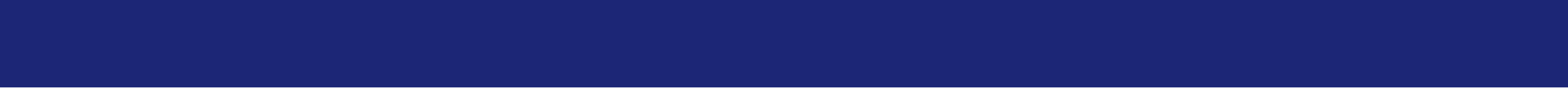 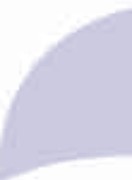 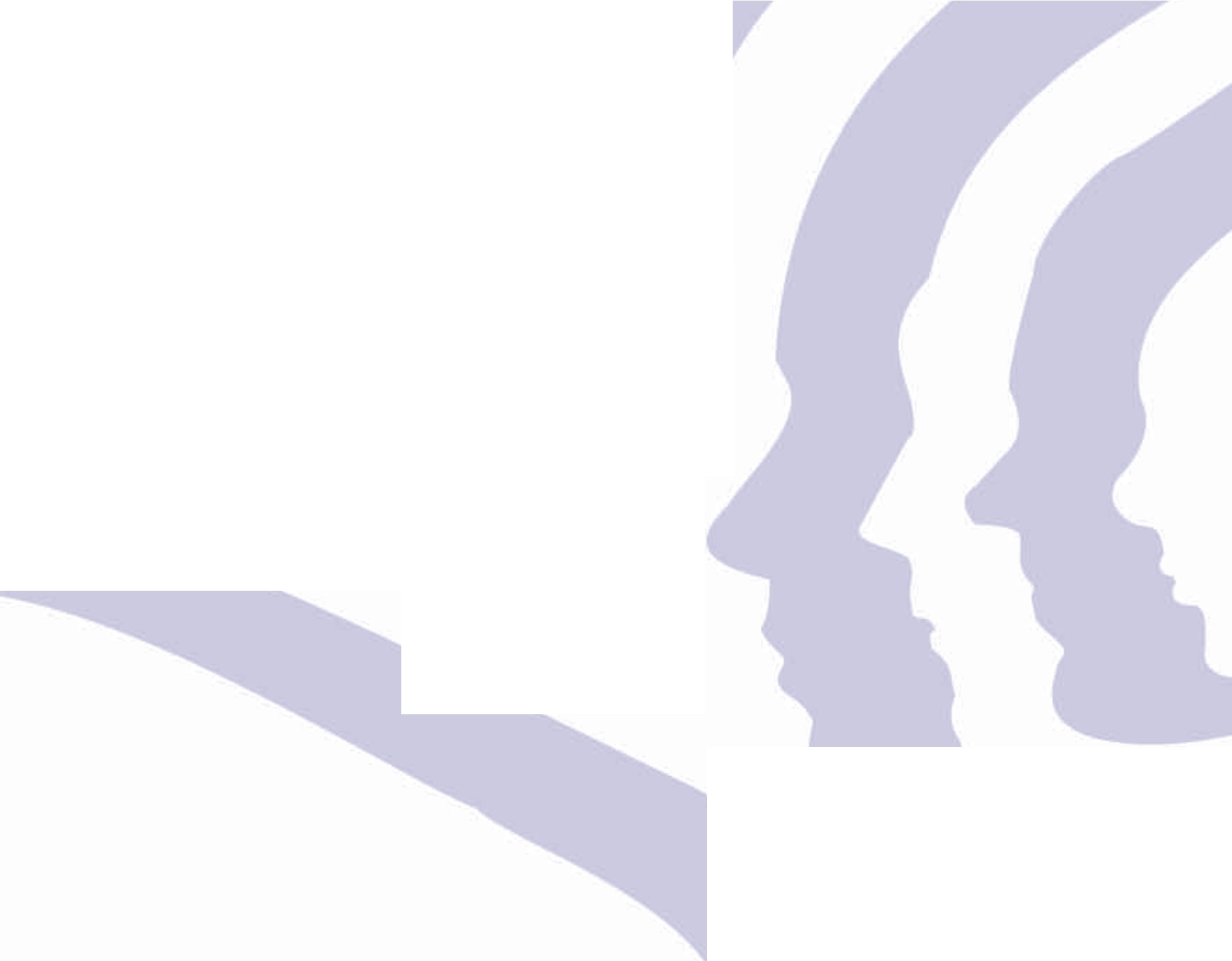 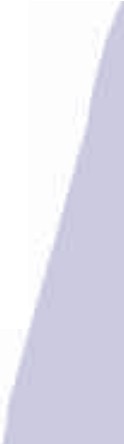 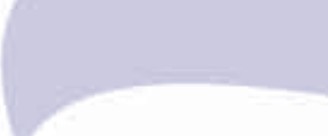 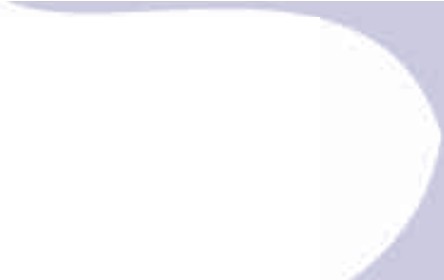 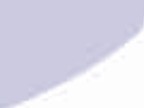 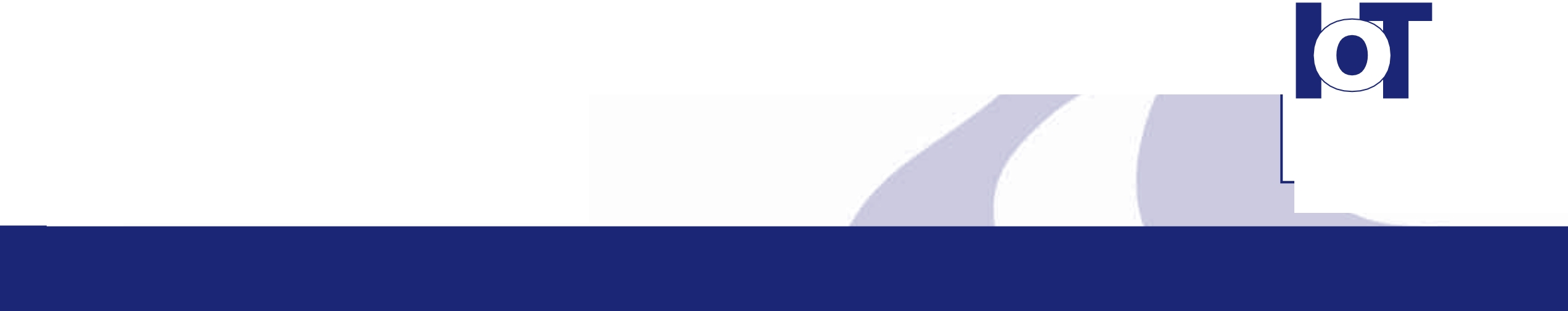 Substance Abuse: Clinical Issues in Intensive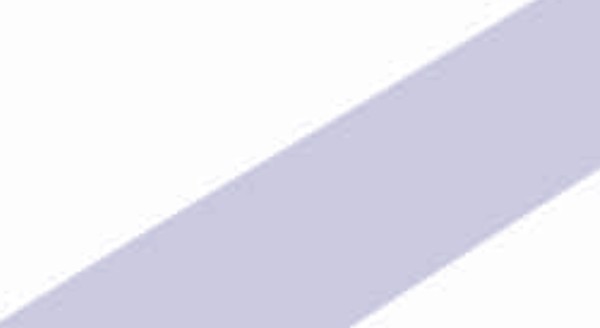 Outpatient TreatmentA Treatment Improvement ProtocolTIP47sERVlce,s_:,;,"i'	u...	U.S. DEPARTMENT OF HEALTH AND HUMAN SERVICESf		Substance Abuse and Mental Health Services Administration!	Center for Substance Abuse Treatment°-: .	www.samhsa.gov"v'lq"'_. oSubstance Abuse: Clinical Issues in IntensiveOutpatient TreatmentRobert F. Forman, Ph.D.Consensus Panel Ch airPaul D. Nagy, M.S., LCAS, LPC, CCSConsensus Panel Co-Ch airA Treatment Improvement Protocolp4U.S. DEPARTMENT OF HEALTH AND HUMAN SERVICES Substa nce Abuse and Men ta l H ealt h Services Administra tion Center for Substance Abuse Treatment1 Choke Cherry Road Rockville, MD 20857AcknowledgmentsNumerous people contributed to the develop­ ment of this Treatment Improvement Protocol (TIP) (see pp. xi-xiv as well as appendixes C,D, and E). This publication was produced by JBS International, Inc. (JBS), under the Knowledge Application Program (KAP) contract numbers 270-99-7072 and 270-04- 7049 with the Substance Abuse and Mental Health Services Administration (SAMHSA),U.S. Department of Health and Human Services (DHHS). Christina Currier served as the Center for Substance Abuse Treatment (CSAT) Government Project Officer, and Andrea Kopstein, Ph.D., M.P.H., served as Deputy Government Project Officer. Lynne MacArthur, M.A., A.M.L.S., served as the JBS KAP Executive Project Co-Director. Barbara Fink, RN, M.P.H., served as the JBS KAP Managing Project Co-Director. Other KAP personnel included Dennis Burke, M.S., M.A., and Emily Schifrin, M.S., Deputy Director s for Product Development; Patricia A. Kassebaum, M.A., Senior Writer; Elliott Vanskike, Ph.D., Senior Writer/Publication Manager; Candace Baker, M.S.W., Senior Writer; Wendy Caron, Editorial Quality Assurance Manager; Frances Nebesky, M.A., Quality Assurance Editor; Leah Bogdan, Junior Editor; and Pamela Frazier, Document Production Specialist. In addition, Sandra Clunies, M.S., ICADC, served as Content Advisor. Dixie M. Butl er, M.S.W., and Paddy Shannon Cook were writers.DisclaimerThe opinions expressed herein are the views of the consensus panel members and do not nec­ essari ly reflect the official position of CSAT, SAMHSA, or DHHS. No official support of or endorsement  by CSAT, SAMHSA, or  DHHS for these opinions or for particular instru­ ments, software, or resources described in this document is intended or should be inferred.The guidelines in this document should not beconsidered substitutes for individualized cli­ ent care and treatment decisions.Public Domain NoticeAll materials appearing in this volume except those taken directly from copyrighted sources are in the public domain and may be repro­ duced or copied without permission from SAMHSA/CSAT or the authors. Do not repro­ duce or distribute this publication for a fee without specific, written authorization from SAMHSA's Offic e of Communications.Electronic Access and Copies of PublicationCopies may be obtained free of charge from SAMHSA's National Clearinghouse for Alcohol and Drug Information (NCADI), (800) 729-6686 or (301) 468-2600; TDD (for hearingimpaired), (800) 487-4889; or electronically through www.ncadi.samhsa.gov.Recommended CitationCenter for Substance Abuse Treatment. Substance Abuse: Clinical Issues in Intensive Outpatient Treatment. TreatmentImprovement Protocol (T IP ) Series 47. DHHS Publication No. (SMA) 06-4182. Rockville, MD: Substance Abuse and Mental Health Services Administration, 2006.Originating OfficePractice Improvement Branch, Division of Services Improv ement, Center for Substance Abuse Treatment, Substance Abuse and Mental Health Services Administra tion , 1 Choke Cherry Road, Rockville, MD 20857.DHHS Publication No. (SMA) 06-4182 NCADI Publication No. BKD551 Printed 2006Intensive Outpatient Treatment and the Continuum of CareOverview of a Continuum of Care"Continuum of care" refers to a treatment system in which clients enter treatment at  a level  appropriate  to their  needs and  then  step up to more intense treatment or down to less intense treatment as needed. As outlined by Mee-Lee and Shulman (2003 ), an effective continuum of care features successful transfer of the client between levels of  ca re , similar  treatment  philosophy  across levels of  ca re , and efficient transfer of client records. The American Society ofAddiction Medicine (ASAM) has established five main levels in a con­ tinuum of care for substance abuse treatment:Level 0.5: Early intervention servicesLevel I: Outpatient servicesLevel II: Intensive outpatient/Partial hospitalization services (Le vel II is subdivided into levels II.1 and II.5 )Level III: Residential/Inpatient services (Level III is subdivided into levels III.1, III.3, III.5, and III.7)Level IV: Medically managed intensive inpatient servicesThese levels should be thought of not as discrete levels of care but rather as points in a continuum of treatment services (Mee-Le e and Shulman 2003).From program to program, the  treatment  philosophy, services, set­ tings , and client characteristics may vary for any given level of care because some aspects of treatment may be tailored to a specific population. For instance, a rural residential program primarily treat­ ing women who are alcohol dependent would  be  quite different from an urban residential program treating mostly men dependent on stimulants. Despite variability in the specific features of intensive outpatient treatment (I OT) or Level II care in programs across the country, the continuum of care model tries to ensure consistency throughout treatment and  to ease the  process of  moving clients through treatment.17In addition to the levels of care described by ASAM, ou tpa tien t treatment can be broken down into four sequential stages that clients work th rou gh, regardless of  the  level of  care at which they enter treatment:Stage 1-Treatment engagementStage 2-Early recoveryStage 3-MaintenanceStage 4-Community supportThese stages are discussed later in the chap­ ter in the context of IOT and outpatient treatment.Conceiving of a Continuum of CareTo  reinforce the idea of  a  continuum  of care, Mee-Lee and Shulman (2003 ) suggest that  clinicians  and  administrators  "envi­ sion admitting the client into the continuumthrough their program rather than  admitting the client to their program" (p. 45 6 ). Thisearly focus on mov­ ing the client along the continuum also prompts clinicians to look ahead to the next step in aclient's treatment. This, in turn, helps clinicians engagein the treatment planning that is integral not only to the client's ongoing care but also to the transition from one level of treatment to the next.IOT Programs and the Continuum of CareIOT programs are diverse and flexible with respect to the spectru m, intensity, and dura­ tion of services and the settings in which services are delivered. They are, there-fore, well suited to meet the  varied  needs of persons with substance  use disorders. Con ceptu a lly, IOT is an intermediate levelof ambulatory care that serves the following functions:An entry point into substance abuse treatment. The client comes to the IOT progra m, an assessment reveals that the client would benefit from IOT (see chap­ ter 5 of this TIP for placement criteria ), atreatment plan is developed, and services are begun.A stepdown level of care. The client is transitioned to the IOT program from an inpatient or residential facility. In  this case, the client may have been stabilized in a hospital facility or residential treatment program and  now needs intensive treat­ ment services to achieve or maintain absti­ nence as well as address other problems.A step-up level of care. The client is referred to the IOT program if he or  she has been unsuccessful in outpatient treat­ment or continuing community care and is assessed as needing an intensive and struc­ tured level of care to regain abstinence, work on relapse prevention skills, and address other issues.Assisting the Client Along the ContinuumIOT is part of  a  seamless continuum  of levels of care. Moving the client along the continuum may require the IOT provider  to refer the  cli­ ent to  another  treatment  organization  or may be the result of an internal transfer to another component of a com p reh ensive IOT program.Any change of setting, staff, or peers inter­ jects a risk of the client's dropping out of trea tm en t. Experience suggests that the administrative paperwork and approvals needed to transfer  a client between  levels of care within the same organization canbe accomplished with less disruption for the client than a referral to a new provider organization. Conseq u en tly, when referrals are made to a nonaffiliated providerorganization, coordination and case manage­ ment needs increase.Key Aspects of IOT(Level II)After considering IOT from the broad perspective of the continuum of care, it is necessary to look within Level II to under­ stand IOT's particular goals, intensity, duration, settings, and stages.IOT GoalsGoals of IOT programs vary based on such factors as the treatment population, program comprehensiveness, and the program's phi­ losophy. Although programs differ, all IOT programs attempt to address the following general goals:To achieve abstinenceTo foster behavioral changes that support abstinence and a new lifestyleTo facilitate active participation in community-based support systems (e.g., 12-Step fellowship)To assist clients in identifying and address­ ing a wide range of psychosocial problems (e.g., housing, employment, adherence to probation requirements)To assist clients in developing a positive support networkTo improve clients' problemsolving skills and coping strategiesIntensity of TreatmentRelative  to  traditional  outpatient  treat­ ment, IOT provides an  increased  frequency of contact and services that respond to the chronicity and severity of substance use disorders  and  other  problems  experienced by clients. The actual number of hours and days per week that clients participate in IOT varies depending on individual client needs. State licensure bodies may require 9 treat­ ment hours; ASAM defines IOT as 9 hoursof treatment per week for adults (Mee-Lee etal. 2001). Although IOT programs generally provide structured programming for 9 hours or more per week spread over 3 to 5 days, some IOT programs provide fewer hours. The consensus panel recommends that the num­ ber of programming hours be 6 to 30 hours, based on client needs. Some clinicians find that more frequent, shorter visits are of great­ er benefit to the client than less frequentbut longer sessions. However, some clients require longer treatment sessions, similar in intensity to partial hospitalization. More research is needed on optimal treatment intensity and factors to be considered inincreasing or decreasing treatment intensity.Duration of TreatmentThe  recommended  minimum  duration of the IOT phase often is cited as 90 days. Low-intensity outpatient treatment over a longer period may be a cost-effective meansto enhance treatment outcomes because this approach is associated with less substance use and better social functioning in clients (Moos et al. 2001). Duration of treatment should be increased or decreased based on the client's clinical needs, support system, and psychiatric status, among other factors. Longer duration of care is related to better treatment outcomes (Moos and Moos 2003).Treatment SettingsIOT  can  be  provided in  any setting that meets State licensure or certification criteria (Mee-Lee et al. 2001). Programs offering IOT only and comprehensive programs offering several levels of care may differ in structures and services provided. IOT programs that are part of a large hospital setting can provide medical detoxification services, pharmaco­ therapy, and treatment for other medicaland psychiatric conditions. IOT programs located in prison facilities treat offenders with alcohol and drug problems and success­ fully link offenders with stepdown servicesin the community on release. Other IOT programs may be located near vocationaltraining sites so that welfare recipients and others easily can attend both treatment and training sessions in homeless shelters and in modified therapeutic community programs.Stages of TreatmentWithin IOT or Level II ca re, treatment often is delivered in sequential stages, with service intensity and structure lessening as clients progress. As IOT services taper in intensity, the client assumes increasing responsibility and is provided less structure and supervi­ sion from treatment staff. IOT programs should have the flexibility to increase the intensity of services if the clien t' s lack of progress indicates such a need.Sequenced IOT can  motivate clients, help them succeed in reaching recovery milestones and in meeting the criteria for completinga treatment stage, and provide an  incentive for clients to grow and progress. Marking the passage from one IOT stage to the next with a celebration or ceremony also motivates clients. Sequenced stages allow complex information  to be broken  into small  units that can be modified and made  appropriate for each client's cognitive and psychological functioning and stage of readiness.IOT may be conceptualized as having two core stages, which correspond with the client's progress in treatment: stage 1-treat­ ment engagement and stage 2-early recovery. Definitions of IOT, such as those adopted by some States or health insurers, may include additional or fewer stages or may blend simi­ lar goals and services within different stages.Stage 1-Treatment engagementGoals and duration. One of the  most critical tasks for the counselor and clinic is encouraging the client to remain in treat­ ment. Many clients drop out of treatment after attending only a few sessions. During this initial stage, the  cou nselor  determines the client's presenting problems with respectto substance abuse; physical, psychological, and social functioning; and social support network. Also, the counselor explains pro­ gram rules and expectations and works to stabilize any crises. Exhibit 3-1 presents the goals, duration, counselor activities, and completion criteria of this stage of IOT.Stage 2-Early recoveryGoals and duration. This stage is highly structured with educational activities, group involvement, and new behaviors to help the client develop recovery skills, address lapses, and build a substance-free lifestyle. Exhibit 3-2 presents the goals, duration, counselor activities, and completion criteria of this stage of treatment.Transition to Outpatient TreatmentEffective treatment in a continuum of care includes ongoing, less intensive, and tapered contact with treatment systems, much as with other chronic health condi­tions (McLellan et al. 2000). The client and counselor  must  prepare for the transition to less intensive treatment, a juncture that presents a high dropout risk. This stepdownlevel of care sometimes is provided as part of a comprehensive IOT program by the same staff and in the same facility. In other cases, clients are transferred through formal link­ ages to outpatient treatment delivered by a separate community-based program, often referred  to as standard,  traditional,  or-in this TIP-simply outpatient treatment.Compatible models of careThe consensus panel believes th at, when­ ever possible , the client should  be referred to an outpatient treatment program with a treatment model (e.g. , 12-Step, cognitive­ behavioral, combined) that is compatible with that offered by the IOT program to ensure that  the client  is  not  confronted with significantly different treatment goals, approaches, and philosophies. If a client isExhibit 3-1 Goals, Duration, Activities, and Completion Criteria of Stage 1Goals of the treatment engagement stage:Establish a treatment contract with the counselor that specifies treatment goals, client responsibilities (e.g., attend group sessions, remain  abstinent,  submit  urine samples), and the counselor's efforts to help clients meet treatment goals and responsibilities.Work to resolve acute crises.Engage in a therapeutic alliance.Prepare a treatment plan with help from the counselor.Duration of the treatment engagement stage: A few days to a few weeksCounselor activities of the treatment engagement stage:Confirm diagnosis, eligibility, and  appropriate placement in this level of care.Assess biopsychosocial problems and match services to the most pressing problems.Determine readiness for treatment.Provide feedback about assessment findings and formulate an initial treatment plan and treatment contract.Explain program rules, expectations, and confidentiality regulations.Address acute crises.Manage withdrawal symptoms.Resolve scheduling, payment, and counselor assignment issues.Obtain medical and psychological diagnoses and trea tment, including pharmacotherapy.Foster therapeutic alliances between client and counselor and client and group members.Begin psychoeducational activities.Identify potential sources of social support.Initiate family contacts and education (with client's permission).Completion criteria: Clinical indications that support the client's transition from the treatment engagement stage to the early recovery stage include the client's havingCompleted the assessment processCompleted withdrawal from substance useResolved immediate crisesCompleted orientationEstablished a treatment planAttended scheduled sessions regularlyto be transferred to a program with a differ-	confusing and the client can benefit from the ent philosophy, the client should be oriented	new program.to the differences so that the transition is notExhibit 3-2 Goals, Duration, Activities, and Completion Criteria of Stage 2Goals of the early recovery stage:Maintain abstinence.Demonstrate ability to sustain behavioral changes.Eliminate drug-using lifestyle and repla ce it with trea tment-rela ted routines and drug- free activities.Identify relapse triggers and develop relapse prevention strategies.Identify personal problems and begin to resolve them.Begin active involvement in a 12-Step or other mutual-help program. Duration of the early recovery stage: 6 weeks to about 3 months Counselor activities of the early recovery stage:Assist clients in following their individual plans to achieve and sustain abstinence.Assist clients in identifying relapse triggers and developing strategies to avoid or cope with triggers.Support evidence of positive change.Initiate random drug tests and  provide rapid feedback of results.Assist clients in successfully integrating into a 12-Step fellowship or other mutual-help program.Help clients develop and strengthen a positive social support network.Encourage participation in healthful recreation and social activities.Continue pharmacothera py, if a ppro p ria te, and other medical and psychiatric treatments.Offer education on topics such as hepatitis C and HIV infection, anger ma nagement , and parenting.Continue assessments for other issues requiring intervention.Educate clients and family members on addiction, the recovery pro cess, and relapse.Provide family and multifamily counseling.Introduce families to 12-Step and other mutual-help programs appropriate for them; help families integrate into support groups.Completion criteria: Clinical indications that support the client's transition from the early recovery stage of IOT to the next level of care include the client's havingSustained abstinence for 30 days or longerCompleted goals as indicated in the treatment planCreated and implemented a relapse prevention and continuing care planParticipated regularly in a support groupMaintained a sober social support networkObtained stable, drug-free housingResolved medical , psychia tric , housing , and peer situations that maytrigger rela pseTransition planningAn individual transition plan helps the client transition from one level of care to another and provides an important link between his or her current treatment pro­ vider and the next. To prepare an effective transition plan, the IOT counselor canEngage the client as an active participant in developing the plan early in IOT, includ­ ing setting goals, establishing criteria for measuring progress, and identifying activi­ ties that will be part of ongoing treatment.Maintain a working knowledge of the ser­ vices and resources that are available in the community.Develop strong working relationships with staff of key agencies (e.g., justice organiza­ tions, employers) to facilitate the transi­ tion, make special arrangements as need­ ed, and eliminate unnecessary barriers for the client during transition.Obtain the client's written consent and arrange for the smooth and timely trans£er of clinical information or documents to the new treatment program.The panel recommends that the responsibil­ ity for client care be transferred clearly before a provider relinquishes clinical responsibility.Key Aspects of Outpatient Treatment (Level I)For clients who are stepped down from IOT, outpatient treatment offers the support they need to continue developing relapse pre­ vention skills and resolving the person al, relationship, employment, legal, and other problems often associated with early recovery.Outpatient Treatment GoalsThe goals, strategies for treatment engage­ ment, and recovery services of outpatient treatment are similar to those of IOT.However, the intensity and duration of the services differ from those provided in IOT.Comparison of IOT and Outpatient TreatmentA study by McLellan and colleagues (1997 ) compared several components of 6 IOT pro­ grams and 10 outpatient treatment programs. Both types of programs provided group and individual abstinence counseling, relapse prevention programming, and drug and alco­ hol education. The IOT programs' treatment duration ranged from 30 to 90 days, and they provided 3 to 5 sessions per week. Hours per session ranged from 3 to 6. The outpatient programs'  treatment  duration  ranged  from 45 to 60 days, and they provided 1 to 2 ses­sions per week. Hours per session ranged from 1 to 2. Whereas the IOT programs  provided more substance abuse counseling than the outpatient treatment programs, the outpatient treatment programs were more likely than IOT programs to offer medical appointments, family therapy sessions, psychotherapy, and employment counseling (McLellan et al. 1997 ).Although outpatient treatment duration is typically 60 days, it is suggested strongly that clients be scheduled for periodic followup ses­ sions on a long-term basis. The best outcomes from treatment of  substance  use disorders have been seen in clients who participate in continuing care, such as methadone mainte­ nance or Alcoholics Anonymous-style support programs (McLella n et al. 2000 ). Beca use the availability of funding for followup appoint­ ments varies, outpatient treatment programs might consider strategies for establishing a service model that supports the delivery of followup sessions.Stepdown TreatmentClients who have completed stages 1 and 2 of their treatment at the IOT level of  ca re can step down to outpatient treatment programs and enter stage 3-maintenance, having demonstrated a commitment to change, been stabilized, become abstin ent, and developed relapse prevention skills.Stage 3-MaintenanceGoals and duration. Stage 3-maintenance helps the client build on gains made during stages 1 and 2. The goals, dura tion , counselor activities, and completion criteria of this stage of treatment are presented in exhibit 3-3.Transfer to Continuing Community CareHaving completed stage 3 of th eir tr ea tm en t, clients are  discharged  from formal treat­ ment to continuing community care. Clients who remain within a system of ongoingcare relevant to their needs are more likely to maintain their gains in abstinence and overall lifestyle changes. Participation in continuing community care is related to an increase in positive outcomes (Miller et al. 1997; Ritsher et al. 2002). Continuing care planning is therefore a central task for IOT program staff whose clients remain in step­down care within the program. IOT programs that refer clients to separate programs for a stepdown level of care must ensure, through their referral agreements and  procedures, that the outpatient treatment program agrees to engage in continuing care planning.Continuing community care in the form of 12-Step support groups, faith fellowship, or other community-based organizations is sometimes neglected by treatment provid- ers because of the difficulties of remainingengaged with clients after formal treatment is completed. Still, the benefits of carefully planning for transferring clients into com­ munity support groups are such that added attention should be given to th ese ta sks. To ensure client access to a full continuum of ca re , treatment programs need to be aware of support groups and other community resources and introduce this information to clients early in the treatment process. Other key respon sib iliti es for providers include ensuring transition of case management responsibilities, supporting clients' early engagement in continuing community care, contributing to the expansion of communityservices, and encouraging clients who drop out to reengage with treatment.Continuing Community CareContinuing  community  care following IOT and stepdown care is essential for all IOT clients, especially for those who may have other long-term psychiatric, social, or medical issues. The process of rebuildinga healthy, productive, and stable life takes yea rs, and maintaining gains made over time may require continuous support for some individuals.Once  the  client  maintains  abstinence  and has begun to address other serious problems that could threaten recovery, the client can be discharged into continuing community care. Stage 4-community support consists of the client's participating in 12-Step or other mutual­ help groups and meeting with psychologists, case managers, or staff from community-based agencies, with limited support and involve­ ment from the treatment program.Services in Continuing Community CareAs part of continuing care services, programs can sponsor alumni meetings and provide booster or checkup counseling sessions atthe IOT or outpatient treatment facility. Periodic telephone contact also may be valu­ able (McKa y et al. 2005). Other aspects of continuing care include involvement with selected  community  resources as needed, such as vocational training, recreational therapy, family therapy, or medical care.Stage 4-Community supportGoals and duration. This stage is based on a detailed and individualized discharge  plan for continuing recoveryin the  community using available resources. Exhibit 3-4 presents the goals, dura tion, counselor activities, and completion criteria of this stage.Exhibit 3-3 Goals, Duration, Activities, and Completion Criteria of Stage 3Goals of the maintenance stage:Solidify abstinence.Practice relapse prevention skills.Imp rove emotional functioning.Broaden sober social networks.Address other problem areas.Duration of the maintenance stage: About 2 months to 1 yearCounselor activities of the maintenance stage:Continue teaching and helping clients practice relapse prevention skills and refine plans to address relapse triggers.Help clients acknowledge and quickly contain "slips" to keep them from becoming full­ blown relapses.Support clients as they work through painful feelings (e.g., sadness, anxiety, lonelin ess, shyness, sh ame, guilt).Teach clients  new coping and  problemsolving skills that increase self-esteem  and improve interpersonal relationships, including better communication skills, anger man­ agement skills, and making amends.Help clients identify vocational or educational needs, improve work-related functioning , resolve family conflicts, and initiate new recreational activities.Facilitate client linkages with community resources that foster clien ts' interests and offer needed services for accomplishing life goals.Assist clients in making and sustaining positive lifestyle changes.Encourage continuing participation in support groups and ongoing work with a sponsor.Emphasize the importance of spirituality or altruistic values that help clients see beyond themselves and work for community goals.Continue monitoring random drug test results and providing feedback on results.Continue pharmacotherapy, as needed, and other medical or psychiatric assistance.Avoid complacency.Completion criteria: Clinical indications that support the client's transition from the maintenance stage to continuing care include the client's havingSustained abstinence (30 days or longer)Improved relationships with family, friends, and significant othersImproved coping and problemsolving skillsObtained drug-free, stable housingContinued participation in a support groupObtained ongoing assistance with other problems, if necessaryIntensity and Duration of Continuing Community CareThe duration of continuing community care varies for each individual. The chronic relapsing nature of substance use disordersoften means that individuals may remain in this level of care for many months or years, relapse, return to outpatient treatment or JOT care, regain abstinence, and return to continuing community care.Services in Intensive Outpatient Treatment ProgramsA set of core services is essential to all intensive outpatient treatment (IOT) efforts and should be a standard part of the treatment package for every client. Enhanced services often are added and delivered either on site or through functional and formal linkages with community-based agencies or individual providers.This distinction between core and enhanced services is somewhat flexible. What would be considered enhanced services for the general treatment population may be core services for a  particular  client group. For example, a  program that serves  primarily working moth­ ers of young children may view providing child care and arranging transportation as core program elements. These same services are unlikely to be needed by most clients in an IOT program that treats mostly employed single men who do not have children living with them.This chapter describes many of the core and enhanced elements of IOT. Each description includes the purpose and the key aspects of the service. Exhibit 4-1 lists core and enhanced services for IOT pro­ grams. Some core services are discussed in other chapters, as noted in exhibit 4-1.Core ServicesGroup Counseling and TherapyGroups form the crux of  most IOT programs. Several  recent stud­ ies confirm that, for delivering relapse prevention training, a group approach is at least as effective as a one-on-one format (McKay etal. 1997 ; Schmitz et al. 1997). Group counseling allows programs to balance the cost of more expensive individual counseling services. A group approach supports IOT clients byProviding opportunities for clients to devel­ op communication skills and participate in socialization experiences; this is particular­ ly useful for individuals whose socializing has revolved around using drugs or alcoholEstablishing an environment in which cli­ ents help, support, and, when necessary, confront one anotherIntroducing structure and discipline into the often chaotic lives of clientsProviding norms that reinforce healthful ways of interacting and a safe and supportive therapeutic milieu that is crucial for recoveryAdvancing individual recovery; group members who are further along in recovery can help other membersProviding a venue for group leaders to transmit new inform ation , teach new skills, and guide clients as they practice new behaviorsTypes of groupsMost IOT programs place clients in several different types of groups during the course of trea tmen t. Broadly speaking, these include psychoeducationa l, skills-development , sup­ port, and interpersonal process groups.These classifications are far from rigid; each type of group borrows ideas and techniques from others. Some IOT programs also add specialized groups and clubs for job-seeking or recreational activities. TIP 41, SubstanceAbuse Treatment: Group Therapy (CSAT 2005.f), contains specific guidance on how to organize and conduct different types ofgroups in the context of a treatment pro­ gram. Exhibit 4-2 highlights groupscom monly conducted  in IOT.Exhibit 4-2 Groups Conducted in Intensive Outpatient TreatmentPsychoeducational groupsThese groups provide a supportive environment in which clients learn about substance dependence and its consequences. These time-limited groups may be in itia ted at the beginning of treatment. They featureLow-key rather than emotionally intense environment.Rational problemsolving mechanisms to alter dysfunctional beliefs and thinking patterns.Various forms of relapse prevention and skills training. Didactic components often are supplemented by videos or slides to accommodate different learning styles.Skills-development groupsThese groups offer clients the opportunity to practice specific behaviors in the  safety of the treatment setting. Common types of skills training includeDrug or alcohol refusal training. Clients act out scenarios in which they are invited to use substances and role play their responses.Relapse prevention techniques. Using relapse prevention materials, clients analyze one another's personal triggers and high-risk situations for substance use and  deter­ mine ways to manage or avoid them.Assertiveness training. Clients learn the differences among assertive , aggressive, and passive behaviors and practice being assertive in different situations.Stress management. Clients identify situations that cause stress and learn a variety of techniques to respond to stress.Support groups (e.g., process-oriented recovery groups)These groups include clients in  the  same recovery sta ge-  usu ally a  middle to late phase of treatment-who are working on similar problems. Members focus on immediate issues and onPragmatic ways to change negative thinking, emotions, and behaviorLearning and trying new ways of relating to othersTolerating or resolving conflict without resortin g to violence or substance useLooking at how members' actions affect others and the function of the  group(continued)Key aspects of groupsOrganization of groups. JOT programs often use open-ended heterogeneous groups that provide clinicians the flexibility of assigning new clients to ongoing groups.With the client census often difficult to predict from week to week, this flexibil- ity permits immediate responsiveness to client needs. Members of open-ended het­erogeneous groups have varying degrees of recognition	and acceptance of their prob­ lems, and those on the road to recovery off er hope to those just beginning.Although it may seem desirable to keep clients in the same group as they progress through the treatment  process, the  experi­ ence of  the  consensus  panel has been that this is seldom possible because individuals have different responses to treatment and progress toward recovery at different rates. Hence, the composition of the group to which a client is initially assigned at admission is unlikely to remain constant throughout the treatment episode. Some clients progress rap­ idly to the next stage, whereas others need to cycle back to an earlier treatment intensity if they relapse or encounter other problems.JOT programs can organize homogeneous groups based on a therapeutically relevant issue for a subset of clients or based on demographic commonalities among clients. Therapeutically relevant issues that might call for single-issue groups include single parenting,  HIV/AIDS, gender issues, drug of choice, or histories of physical violence and sexual abuse. Special groups based on demographic similarities include those for women, men, elderly persons, members of minority populations, clients with common socioeconomic or legal statuses, or clientswho have particular professions or are unem­ ployed. Clients in these homogeneous groups can use their common perspective as a  basis for working together. Additional information associated with programming for diverse pop­ ulations is presented in chapters 9 and 10.Client-specific adaptations. Clients with temporary or permanent cognitiveimpairments, literacy deficits, or language problems need special attention or assign­ ment to special groups. JOT programs should assess whether their treatment orientation and relapse prevention materials are appro­ priate for clients with cognitive impairments or learning disabilities. Chapter 10 provides additional information.Clients not yet ready to pursue abstinence (those uninterested in change-precontem­ plators-or those thinking about a change in the near future-contemplators) often come to the program after being mandated to treatment by another agency. These clients could be assigned to a separate, pretreat­ ment group in which counselors raise the clients' awareness about substance use dis­ orders through education and motivating interviews (Washton 2000).Clients who should not participate in cer­ tain groups. Some clients should never be assigned to the  same groups. Perpetrators and victims of domestic violence must bein separate groups. Neighbors, relatives, spouses, or  significant  others also should not be assigned to the same group (with the exception of family therapy).Clients who violate the principles of group therapy by failing to honor group agree­ ments or dropping out continually and clients who cannot control their impulses might respond better to individual therapy.Some socially anxious or very introverted clients cannot tolerate groups. These clients should be offered individual counseling until they are comfortable participating in group sessions (H o ffm a n et al. 2000) or lower intensity group sessions that focus on coping skills training (Avants et al. 1998). Some cli­ ents with severe  psychiatric  disorders,  such as schizophrenia or antisocial personality disorder, may be unable to participate in groups and may be able to attend individual therapy only.Duration and frequency of group ses­ sions. IOT group counseling sessions often are scheduled for 90 minutes, although shorter and longer timeframes also are used. Psychoeducational group sessions often are only half that long (e.g., a 30-minute lecture followed by 15 minutes for questions) because they focus on instruction instead of intera ction .The American Society of Addiction Medicine's (ASAM's ) definition of IOTrequires  participants  to have  a  minimum  of 9 hours of therapeutic contact  per week-at least in the  initial  treatment  stage (Mee-Lee et al. 2001). A typical IOT program schedules 3 hours of treatment on 3 days or evenings each week. This might entail 2 eveningsof back-to-back 90-minute groups (one for members in the same recovery stage to share day-to-day concerns and the other to studya psychoeducational topic). A third evening might include 30 minutes of individual counseling, a 90-minute family session, and an hour-long skills training group. Some IOT programs meet 5 days or evenings per week.IOT programs vary considerably in the antic­ ipated length of stay or expected durationof active treatment. Many courses of treat­ ment span 12 to 16 weeks before clients step down to a less intensive (maintenance) stage. Clients may remain in the maintenance phase for 6 months or more.Group size and format. The optimal size of a group in most IOT programs is between 8 and 15 members. Process-oriented groups may function more effectively if member­ ship is limited to 6 to 8 mem bers, whereas psychoeducational groups with considerable didactic content can be somewhat larger.Most counseling guidelines suggest structur­ ing group time (Mercer 2000; Owen 2000). Some groups use a "rule of  thirds" wherein the first third of the session is used to solicit each member's current issues or experiences, the second third is used to discuss a  particu­ lar  issue or skill, and  the  final third  is used to sum up the meeting and  assign an  exer­ cise (Kadden et al. 1995). Another approach uses a standard problemsolving process in which an issue of concern to the group is identified, a variety of solutions is offered, each option is explored, a decision is made about the course to follow, an action planis developed, and affected group members agree to pursue this path and report the out­ comes (Gorski 2000).Many recovery groups have traditional opening and closing rituals that are meantto increase members' commitments to one another and to the group as a whole.Group leaders' roles and qualifications. IOT programs usually specify the roles, responsibilities,  qualifications, and  per­ sonal characteristics of counselors who lead groups. Chapter 2 of TIP 46, Substance Abuse: Administrative Issues in Outpatient Treatment (CSAT 2006.f), discusses these issues in detail.Individual CounselingIn IOT programs, individual counseling is an importa nt, supportive adjunct to group sessions but not the primary form of treat­ ment. Whereas concurrent psychiatric interventions and addiction counseling are appropriate for clients with co-occurring substance use and mental disorders (CSAT 199 46 , 2005e; Daley and Thase 2002), most individual counseling in IOT programsaddresses the immediate problems stemming from clients' substance use disorders and their current efforts to achieve and maintain abstinence. Counseling typically does not address the client's underlying, longstand­ ing conscious and  subconscious conflicts that mayhave contributed to substanceuse. Many of the readily available counsel­ ing manuals for substance abuse treatment have enhanced components for individuals or orient the entire approach to individual counseling (Ka dden et al. 1995; Mercer and Woody 1999; Nowinski et al. 1992).A 30- to 50-minute individual counseling ses­ sion is typically a scheduled part of the IOT program and  occurs  at  least weekly during the initial treatment stage. A client is assigned a primary counselor who strives to establish a close, collaborative therapeutic alliance.An individual counseling session frequently follows a standard format. A counselor may ask the client about reactions to the recent group meeting, explore how the client spent time since the last session, ask how the client is feeling, inquire about drug and alcoholuse, and ask whether there are any urgent issues. The counselor helps the client review reactions to recent group topics, reviews treatment plans and coping strategies, addresses fears and anxieties related to the change process, provides personalized feed­ back on urine toxicology and Brea th alyzer T" results, and probes into sensitive issuesthat are difficult to discuss in the group. Counselors also help clients access services they need that are outside the treatment program's capabilities and plan the transi­ tion to another level of care or discharge. A counseling session usually ends with a sum­ mary of the client's plans and a schedule for the next few days (Ca r roll 1998; Gorski 2000; Mercer 2000).Psychoeducational ProgrammingPsychoeducational groups are more didac­ tic than process-oriented recovery groups and involve a straightforward transmission of facts. The counselors who deliver these services need to be knowledgeable about the subject matter. They also need to know where and how to obtain additional infor­ mation to support their presentations and give members of the group other references and resources. These sessions, like recov­ ery groups, stimulate discussion that helps participants relate the topic to personal experience and foster emotional and behav­ ioral change (Washton 2000).Exhibit 4-3 lists typical topics that are cov­ ered in psychoeducational groups and the treatment stage at which they are introduced.Pharmacotherapy and Medication ManagementPharmacotherapy and medication man­ agement are critical adjuncts to effective substance  abuse treatment  that should  not be ignored or separated from other therapies, psychosocial supports, and behavioral contin­gencies. Medications target only specific andExhibit 4-3 Typical Sequence of Topics Addressed in Psychoeducational Group(continued)limited aspects of substance use disorders. Pha rmacothera py, by itself, does not change lifestyles or restore the damaged functioning that accompanies most drug dependence.IOT programs that require attendance 3 to 5 days per week are ideal settings for identify­ ing clients in need of medication, initiating medication regimens, and monitoring di-ents' compliance. IOT programs should give serious consideration to providing phar­ macotherapy and medication management servicesTo provide ambulatory detoxification and relief of withdrawal symptoms for some clientsExhibit 4-3 (continued) Typical Sequence of Topics Addressed in Psychoeducational GroupMaintenance and continuing care• Understanding the relapse process and common warning signs• Identifying tools to prevent relapse• Developing personal relapse plans• Counteracting euphoria and the desire to test control• Improving coping and stress management skills• Learning anger managem ent and relaxation techniques• Enhancing self-efficacy for handling risky situations• Responding safely to slips and avoiding escalation• Finding recovery resources• Structuring leisure time and finding recreational activities• Knowing the importance of personal health: diet, exercise, hygiene, and checkups• Taking a personal inventory• Handling shame, guilt, depression, and anxiety• Understanding family dynamics: enabling and sabotaging behaviors• Rebuilding personal relationships• Understanding sexual dysfunction and healthy sexual behavior• Developing educational and vocational skills• Learning daily living skills: money management, housing, and legal assistance• Embracing spirituality and recovery and finding meaning in life• Recognizing grief and  loss and the relationship to substance use• Learning about parenting: basic needs of children and their developmental stages and developmental tasks• Maintaining balance in life• To prevent relapse by reducing craving, by potentially precipitating an aversive reac­ tion , or by blocking the  reinforcing  effects of drugs• To reduce the medical and public health risks from use or injection of illicit drugs with medical maintenance• To ameliorate the underlying psychopa­ thology that maycontribute to substance use disorders• To monitor treatment of some medical conditions associated with substance use disordersAmbulatory detoxificationASAM criteria (Mee-Lee et al. 2001 ) include provisions for ambulatory detoxification when specific program and environmental supports are in place for persons who areat low risk for severe withdrawal. IOT pro­ grams should have written medical protocols or guidelines for specific detoxification procedures,  as well as  formal  affiliations with appropriate general medical and psy­ chiatric treatment facilities and laboratory testing and toxicology services. (Th is TIP  is not  intended  to provide  detailed informa­ tion about detoxification and the medical management of detoxification. For moreinformation on detoxification see appendixes 4-A and  4-B and  chapter 5 of this volume and TIP 45, Detoxification and Substance Abuse Treatment [CSAT 2006 e]).IOT programs can institute ambulatory detoxification safely for appropriate clients if they• Make arrangements for immediate and continuous supervision or consultation by a qualified physician, with provisions for hospitalization or alternative detoxifica­ tion, if necessary.• Have medically trained staff  (e .g., regis­ tered nurses, nurse practitioners, licensed practical nurses, physician's assistants) on site to conduct initial physical examina­ tions, obtain medical histories, inform cli­ ents about medication effects, adjust dos­ ages, and monitor clients for several hours or longer each service day.The consensus panel recommends that fam­ ily members be involved in monitoring and reporting adverse events for the client under­ going detoxification.Using the CIWA-Ar scale. The Clinical Institute Withdrawal Assessm ent- Alcoh ol, Revised (CIWA-Ar) scale commonly  is used to determine which clients who are alcohol dependent can receive ambulatory detoxi­ fication and which should be referred for inpatient care. The CIWA-Ar can be admin­ istered reliably in a few minutes by a staff member with a minimum of 3 hours of training (for more information about the CIWA-Ar, see chapter 5).Some disagreement exists among physicians about the cutoff points on the CIWA-Ar for conducting ambulatory detoxification or referring a client for inpatient care. Many physicians seem to concur that clients with scores of 20 or higher should be treated in an inpa tient medical facility. Other experi­ enced addiction specialists find that clients with scores up to the low 20s can be man­ aged safely in an outpatient setting with proper monitoring, supervision of medi-cations, and other supports (see the case illustration and appendix 4-A). Medical staff members in  IOT programs  must use their best judgment or rely on the  progra m's writ­ ten procedures.The CIWA-Ar also is used to monitor the cli­ ent's  response  to administered  medications at 30- to 60-minute intervals. Symptom­ triggered doses are given only when trained staff members observe withdrawal signs ofa specified intensity. Appropriate use of the CIWA-Ar has  been shown to reduce both the numbers of clients receiving withdrawal medications  and  the  amount of  medica- tion administered (Reoux and Miller 2000;Wiseman  et al. 1998 ). The    instrument  has been adapted for monitoring benzodiazepine withdrawal (Busto et al. 1989) and for assess­ ing opioid withdrawal (Bra dley et al.  1987 ). (See chapter 5 for information about other screening instru ments.)Detailed guidelines and resources regarding ambulatory   detoxification  are   available  in TIP 24, A Guide to Substance Abuse  Services for Primary Care Clinicians (CSAT 1997a  ), and TIP 45 , Detoxification and  Substance Abuse Treatment (CSAT 2006e ). Internet resources include articles from the American Family Physician (www.a afp.org ), ASAM materials such as Principles of Addiction Medicine (www.asa m.org ), and	Detoxification Clinical Practice Guidelines developed by the New South Wales  Healt h  Department  (www. d ru ginfo.nsw.gov.au / home ).Pharmacotherapies for addictionResearch supports the effectiveness of medication-assisted treatment for alcohol and  opioid addiction. Despite promis- ing leads, extensive laboratory research, and many clinical trials, no compelling evidence exists of effective medications for treating dependence on cocaine andother stimulants, marijuana, inhalants, or hallucinogens.Preventing relapse to alcohol.  Disulfiram (An ta buse ®) and naltrexone (ReVia®) have been used successfully to assist clients whoare alcohol dependent with avoiding relapse. An IOT program  is an  ideal setting to initi­ ate disulfiram treatment because doses are effective for 3 days. Clients can receive their doses during a session, with double doses or take-home doses provided for the weekends.Early research studies suggested that naltrex­ one did not reduce the frequency of  alcohol use relapses but appeared to shorten the duration of rela pse and  to  less en  the amount of alcohol drunk during a relapse episode(O' Malley et al. 1992; Volpicelli et al. 1992 ). H owever, recent data suggest that naltrexone might be ineffective in  limiting drink­ ing for men with chronic, severe alcohol depen­d enc e (Krystal et al. 2001 ). Clinicians who  are  interested in naltrexone for clients who use alcohol are referredto TIP 28, Naltrexone and Alcoholism Treatm ent (CSAT 1998c ).Acamprosate  (Ca mpral®) was approved  by the U.S. Food and Drug Administration in 2004 for postwithdrawal maintenance of alcohol abstinence. In nearly two decades of use in E u rope , acamprosate has been found to be safe and effective for treating alcohol dependence (Ma nn et al. 2004 ; Tempestaet al. 2000). Treatment with acamprosate has been shown to decrease the amount,frequency, and duration of alcohol consump­ tion in clients who relapse to alcohol use(Ch ick et al.  2003 ; Tempesta  et al. 2000) and to reduce cravings, even in clients who resu me drinking (CSAT 2005a ).Medication maintenance for opioid dependence. Clients dependent on opioids,who frequently  do  not  respond  to other forms of substance abuse treatment, can be maintained effectively on certain longer act­ ing opioid medications that enable them to function productively. These opioid medica­ tions  include  methadone,   buprenorphine, and levo-alpha acetyl methadol (LAAM). (Alth ough LAAM is still approved by the U.S. Food and Drug Administration for treatment of certain clients dependent on opioids, theU.S. manufacturer of LAAM ceased produc­ ing it in 2005.)Treatment with methadone and LAAM cur­ rently must take place in specially approved and licensed programs or, under special cir­ cumsta nces, in a physicia n' s office. Because new clients must attend these programsa minimum of 5 days a week, meth ad one maintenance programs are ideal settings for introducing many components of IOT programmmg.Buprenorphine alone and a buprenorphine-naloxone combination are alternative medications for maintenance of individuals dependent on opioids.Buprenorphine was approved by the U.S. Food and Drug Administration in 2002 for the treatment of opioid dependence and is scheduled as a Class III narcotic. Buprenorphine can be dispensed or pre­ scribed by physicians in office-basedpractices or in health care facilities that are not specially licensed  ,  provided  they obtain a waiver from the Substance Abuse and Mental Health Services Administration. IOT programs with a physician on staff or readilyavailable are eligible to dispense or prescribe buprenorphine . Buprenorphine is safer fortreating opioid depend ence than  methadone or LAAM because it is more difficult to over­ dose (Ja ffe and O' Keefe 2003; Johnson et al. 2003) and, in combination with naloxone, reduces the risk of diversion (Joh nson and McCagh 2000; Mendelson and Jones 2003). TIP 40 , Clinical Guidelines for the Use of Buprenorphine in the Treatment of Opioid Addiction (CSAT 2004a ), provides more information. Information about Web-based and onsite training about buprenorphinecan be obtained by clicking on Medication Assisted  Treatment  on  the  CSAT Web  site (bu p r e n orph ine.sa mhsa.gov/ training_main. html). TIP 43 , Medication-Assisted Treatment for Opioid Addiction in Opioid Treatment Programs (CSAT 20056),  offers guidance about methadone, LAAM, and opioid pharmacotherapy.Co-occurring disorders. Many clients who enter substance abuse treatment have co­ occurring mental disorders. ASAM patient placement criteria recommend that indi­ viduals with moderate-severity disorders be treated in IOT programs that are designed primarily for clients who abuse substances; the  placement  criteria  also  recommend that IOT programs be capable of coordina­ tion and collaboration with mental health services. These programs can provide psy­chopharmacologic monitoring, psychological assessment and  consultation,  and  treatment of substance use disorders to clients with moderate-severity mental disorders. Clients with symptom atic, high-severity psychiatric diagnoses should be treated in programs that treat co-occurring disorders by integrating mental health  and  substance  use treatment and that have cross-trained staff (Dra ke et al. 19986; Ries et al. 2000). (Mode ra te-severity co-occurring mental disorders include stable mood or anxiety disorders. High-severity disorders include schizophrenia, mood disor­ ders with psychotic features, and borderline personality [Mee-Lee et al. 2001].) Chapter 9 provides additional information on treating individuals with co-occurring disorders. TIP 42, Substance Abuse Treatment for Persons With Co-Occurring Disorders (CSAT 2005e ), also addresses this issue.Clinical strategies and approach. Whenever medication is used to support abstinence, clients need to be educated about the drug prescribed. It is important for clients to understandExpected effects of the drug prescribed, interactions with other licit and illicitdrugs, and adverse reactions that should be reported at once to the medical staffSide effects and how they can be ame­ liorated (e.g., laxatives for the commonly experienced constipation produced by meth adone )Cross-tolerance and synergistic or other interactive effects when mixed with other drugs, especially drugs for such chronic conditions as high blood pressure, diabe­ tes, high cholesterol, and asthmaThe time usually needed for the full effect of medications , such as antidepressants, to be feltTh e way in which a medication is introduced and  explained  can affect clients' willingness to comply with the dosing schedule and their chances of receiving its full benefits. When clients begin a  medication  regimen, it  may be useful to hold educational groups  for clients and their family members. Accurate information can be imparted, and the ques­ tions of  both clients  and  their families  can be answered. If clients are given take-homedoses, the inclusion of family members  in such educational groups may be helpful for encouraging com plia nce with the medication protocol.Medication-assisted IOT  programs  must build time into the treatment schedul e for administering medications, monitoring the effects, and providing appropriate education about medications. The program can sched­ ule the administration of medications to minimize the effect of withdrawal symptoms on the client's participation in psychosocial treatment and to maximize treatment atten­ dance and retention.Infectious diseases. Of paramount concern is encouraging client compliance with medi­ cation regimens to treat, control, or cure infectious diseases. Several TIPs address this issue, including TIP 6, Screening for Infectious Diseases Among Substance Abusers(CSAT 19936 ); TIP 18 , The Tuberculosis Epidemic: Legal and   Ethical Issues for Alcohol and Other Drug Abuse Treatment Providers (CSAT 1995c); and TIP 37, Substance Abuse Treatment for Persons With HIV/AIDS (CSAT 2000c ).Monitoring Alcohol and Drug UseRoutine monitoring of clien ts '  illicit drug and alcohol consumption to determine whether the selected therapy is having the desired effect is a standard part of all IOT programs. Some programs rely on clients' self-reports. However, most programs use objective tests of biological specimens-usu­ ally urine samples, but also breath , saliva, sweat, blood, or hair samples. The results of these scientifically established  procedures help program staff members reliably and accurately monitor a client's treatment course, recognize clients' success in remain­ ing abstinent, and increase the accuracy of clien ts ' self-reporting. Monitoring drug and alcohol use helps clinicians determine the need for treatment plan modifications, helps families reestablish trust, helps clients avoid slips or lapses, and discourages them from substituting a different drug or alcohol for their primary drug of choice.Testing in the IOT program is designed to deter clients from using substances, not to punish or induce shame and guilt. Programs might use drug-free urine test results as a contingency for receiving specified rewards, reinforcing desired behaviors rather than punishing continued  drug  use (see  Budney and Higgins 1998 ).When programs  are  asked  to  report urine test results to the criminal justice system, an employer, or  a children's  protection  agency, it is important to consider the negative effect reporting can have on treatment.  Knowing that a positive test result may lead to pun­ ishment can inhibit  a  client's  forthrightness in self-disclosure and encourage treatment dropout. Clients  need  to be informed fully that their test results will be  disclosed  and that testing positive may trigger serious con­ sequences (CSAT 2004 b).Procedures for collecting and testing urine and a chart showing cutoff times for detect­ ing various drugs are provided in appendix B (pa ge 237 ). (Note: Alcohol is hard to test for because it may be eliminated from the client's system ra pidly.) Appendix B lists methods and screening tests for detecting alcohol and illicit drugs, using a number of tests in addition to urinalysis.Case ManagementIndividuals who abuse substances  are  likely to have significant and  interrelated  prob­ lems in addition to their use of psychoactive substances. Services to address these needs often are fragmented across many agencies. Services may be difficult to access without the assistance of a case manager who is knowledgeable about service providers and can help clients access these services (exhibit4-4). Case managers help clients identify and prioritize needs that cannot be met by the IOT program and access and participate in additional services to meet those needs.Examples of client populations that might be aided by case management services include pregnant women, people who are homeless, clients with HIV/AIDS and other serious medical conditions, people with severe men­ tal disorders, long-term welfare enrollees, people with physical disabilities, and people involved in the criminal justice system.IOT programs-particularly those serv- ing publicly funded clients-need to havedetailed , up-to-date resource directories orformal arrangements with the following types of local services:Social service and child welfare agenciesVocational rehabilitationTraining and employment assistance programsPreventive health care; inpatient, outpa­ tient, and community health care services (e. g., visiting nurses; home health aides; physicians; specialty programs for HIV/ AIDS, hepatitis C, STDs, or tuberculosis [TB]; and prenatal and pediatric care)Inpatient and outpatient psychiatric treat­ ment and mental health servicesRecovery support groupsFaith-based institutions appropriate for the client populationFood banks and clothing distribution centersRecreational facilities and programs of many typesAdult education programs, including instruction in adult literacy and English as a second language•ChildcareParent training programsVolunteer transportation servicesFamily therapy and couples counselingHousing resources, including U.S. Department of Housing and Urban Development  Section 8  housing, shelters for homeless persons and battered women, and recovery housesLegal assistanceProviders of heavily used services should be visited by IOT staff members to maintain close working relations.Research outcomes and findingsSeveral studies suggest that case manage­ ment services increas e client retention, improve clients' occupational and social functioning, and ameliorate their psychiatric symptoms (Sie gal et al. 1996 , 2002 ). Casemanagemen t services have been found  to be a low-cost enhancement that improve client retention in some publicly funded, mixed­ gender substance abuse treatment programs (Sch wa rtz et al. 1997 ). A study by McLellan and colleagues (1998 ) provides support for adding case management services to IOT programs. This study evaluated the effective­ ness of  case-managed  social services added to public-sector substance abuse treatment programs that served inner-city clients who were severely impaired. Case management consisted of coordinating and expediting cli­ ents' use of medical screening, employment counseling, drug-free housing, pa renting classes, and recreational and educational services. Clients who received enhanced services had significantly better treatmentoutcomes than clients in traditional outpa­ tient treatment. The investigators concluded that both addiction-focused services and supplemental social supports are necessary for effective, long-term rehabilitation.In another study, case management for pregnant women enrolled in specialized women 's outpatient substance abuse treat­ ment included regular phone calls and home visits, written referrals to social service agen­ cies, staff advocacy for clients' with social service agencies , and free transportationto and from treatment. Case  management and transportation services were significant predictors of retention in drug treatment (Laken and Ager 1996 ). In a followupstudy, treatment retention was associated with decreased drug use and increased infant birth weight (La ken et al. 1997 ).TIP 27, Comprehensive Case Management for Substance Abuse Treatment, provides detailed information (CSAT 1998 a ).24-Hour Crisis CoverageMany clients in IOT programs develop problems that require immediate attention outside working hours. Arrangements are needed for 24-hou r, 7-day-a-week coverage by trained personnel (exhibit 4-5). The benefits of this coverage include reducing unneces­ sary hospitalizations and providing fail-safe options for clients and families to head off cnses.IOT programs should ensure that clients are aware of the afterhours coverage and that the coverage is listed in  published  materi­ als. Clients need clear, written instructions regarding emergencies-whether to go imme­ diately to a hospital or to call 911.Community-Based Support GroupsIOT programs should foster active participa­ tion in community-based 12-Step and other mutual-help groups as part of the treatment process. This effort is extremely importantfor clients because formal substance abuse treatment is a relatively brief step in the long journey to  recovery.  In  addition , clients need to develop a support network of positive role models and friends who can help guide their continuing recovery. Support groups serve as an important  adjunct to structured therapy. At a minimum, clients need to be introduced to the basic tenets of a 12-Step or similar mutual-help group. Most IOT programs encourage participation in group meetings and give clients options about the type of community-based group they can attend.Key aspects of community support groupsAn IOT program often can facilitate volun­ tary attendance in support groups by helping clients understand more about local sup­ port groups through group discussion and individual counseling. At a minimum, IOT programs should give clients a thorough introduction to mutual-help programs, help clients overcome any resistance by encour­ aging their attendance with other group members or program alumni, and leave the decision about joining a group to the clients. Programs also can invite support groups to hold open meetings on site; these meetings allow clients to become familiar with the for-mat of Alcoholics Anonymous (AA), Narcotics Anonymous (NA), Cocaine Anonymous (CA), or other groups.Counselors should be familiar with the dif­ ferences between various support groups in the community and help their clients select an appropriate group meeting to attend.Counselors should match clients with groups attended by persons who have similar social, ethnic, economic, and cultural backgrounds and experiences. The substances clientsabuse, as well as other factors, also may affect the match (F orm a n 2002).The 12-Step fellowshipTwelve-Step fellowships are the most com­ monly recognized and widely attended groups for continuing recovery support.Involvement  in  12-Step groups such as AA, NA, or CA is correlated positively withboth retention in treatment and abstinence (Fioren tin e 1999 ). Twelve-Step groups include a spiritual  focus, espouse  principles of conduct, and provide ongoing sup-port for as long as an individual wishes to participate.Twelve-Step groups are available through­ out the country. There are different  types of meetings (e.g., open speaker meetings,Step meetings, open and closed discussion meetings). Basic AA texts include Alcoholics Anonymous (th e "Big Book" ), TwelveSteps and Twelve Traditions, and Living Sober. Basic texts of NA include Narcotics Anonymous and It Works: How and Why. Information about AA and fellowship meetings is available from the General Services Offices of Alcoholics Anonymous (www.gso.org ) and from World Services, Inc. (www.alcoh olics-anonymous.org).Information on AA meetings can be obtained from the centra l offices in each State andthe District of  Columbia.  A list of  contacts in the central offices can be found at www. aa.org/ en_find _meeting. cfm. The Narcotics Anonymous Meeting Search function at www.na.org helps people locate an NA meet­ ing throughout the United States and itsterritories. The CA Web site provides contact information for  meetings  throughout  the United States,  Canada,  and  Europe (www. ca.or g/ phones.html). Nowinski and  col­ leagues (1992 ) and  Daley and  colleagues (1999 ) also offer guidance on conducting 12- Step-oriented counseling.Some clients may be more comfortable in 12-Step groups that have been adapted to meet participants' needs. Depending on the geographic location, th ere may be gay- and lesbian-identified groups, women's groups,groups for people who are hearing impaired, men's meetings, Spanish-language meetings, meetings for agnostics, young people's meet­ ings, and beginners ' meetings.Special 12-Step  groups  have  been  organized by people with both substance use and psychiatric disorders (see chapter 9). These groups have been shown to  redu ce substance use and increase compliance in clients taking prescribed medications (La ud et et al. 2000a ).Alternatives to community­ based 12-Step groupsCommunity support groups exist for clients who may be uncomfortable with traditional 12-Step groups (s ee exhibit 4-6).Medical TreatmentMany IOT clients enter treatment with undi­ agnosed or untreated medical conditions that require immediate and continuing care by a physician. All IOT programs need to have preplanned arrangements with a com­ munity health center or a local hospital that can handle any overdose or withdrawal­ related emergencies. Relationships need to be in place with medical providers that will test for and treat infectious diseases, includ­ ing STDs, HIV infection, TB, hepatitis B and C, and other health conditions. Programs serving women who are pregnant or of child­ bearing age need to have arrangements in place for obstetric and gynecological care.Psychiatric Examinations and PsychotherapyIOT programs need to  evaluate clients '  men­ tal and psychiatric status  and  to refer  those with signs and symptoms indicating that a thorough   evaluation   is  warranted.   Chapter 5 provides guidance on conducting psycho­ logical evalu ations. Chapter 9 discusses the needs of persons in IOT with co-occurring psychiatric  disorders;   additional   informa­ tion is provided in TIP 42, Substance Abuse Treatment for Persons With Co-Occurring Disorders (CSAT 2005 e). Ideall y, IOT pro­grams have relationships with mental health centers and with individual psychiatrists for consultation and referral.Vocational Training and Employment ServicesUnemployment  or  und eremployment  is  often a problem for individuals in early recovery. Clients entering IOT programs often have issues that impede their ability to be employed fully, such as limited formal education, poorwork readiness, and skill deficits. Few IOT pro­ grams are prepared  to address  these  barriers to employment; hence, specialized vocational and employment counseling and related ser­ vices on site or through case-managed referral are an optimal part of an IOT program.Exhibit 4-6 Alternatives to Traditional 12-Step GroupsSelf-Management and Recovery Training (www.sm a rtrecove  ry.org) groups  were devel­ oped during the 1980s as alternatives to the 12-Step model. These groups address recov­ ery within a cognitive-behavioral framework. Preliminary studies suggest  this approach can be a viable alternative for individuals who are reluctant to attend 12-Step meetings, although further study is needed (Con nors and Dermen 1996; Godlaski et al. 1997 ). Atheists  and  agnostics  are  less likely than clients who describe  themselves as  spiritual or religious to initiate and sustain AA attendance. However, clients who identify them­ selves as atheist and agnostic and who persist in AA attendance show no difference in days abstinent or drinking intensity when compared with clients who identify them­ selves as spiritual or religious (T onigan et al. 2002; Winzelberg and Humphreys 1999).Secular Orga nizations for Sobriety (www.secula rh umanism .org) and Save Our Selves (www.secula rsob riety.org) promote individual empowerment , self-determin ation , and self-affirmation and offer groups for women and members of minority groups in addi­ tion to open groups.A variety of support groups  can  be  accessed  through  national organizations  such  as Women for Sobriety, In c. (www.wom enforsob riety.org ),  the  Women's  Action Alliance, the Institute on Black Chemical Abuse (www.a afs .n et/ ibca / ibca .htm ), the National Black Alcoholism and Addictions Council (www.nba cinc.org ), th e Hispanic Health and Human Services Organization, the Hispanic Health Council (www.hispa nichealt h.com ), and the National Association of Native American Children of Alcoho lics.Clients who are former inmates may respond positively to community-based  support services that address their special needs. Programs  such as the Fortune Society (www. fortu nesociety.org) and the  Safer Found ation, which  provide  assistance  to former inmates, are located in several large cities.Religious institutions are frequently a significant community-based support system for many recovering individu als, particularly within African-American communities (CSAT 19996 ). Many IOT programs encourage interested clients to become involved with com­ munity religious groups. For example, JACS (Jewish Alcoho lics, Chemically Dependent Persons, and  Significant  Oth ers ) helps members  reconnect with one  another and explore resources within Judaism that enhance recovery.Some IOT programs run support groups for former clients on an indefinite basis. Generally, participation in these alumni groups does not require payment to the IOT program. The groups often are supported at minimal cost by the program as part of a continuum of care for clients who successfully complete trea tment. Typical support pro­ vided by the IOT program for alumni groups includes meeting spa ce, refreshments , and promotion of th e group to clients. Some clients attend both 12-Step meetings and oth er support groups.IOT programs need to stay abreast of local vocational training and employment resources and to develop relationships with these agencies and with individualcounselors at these agencies. Many com­ munities offer specific vocational resources for persons with disabilities, vetera ns, women, criminal justice clients , and othergroups. TIP 38, Integrating Substance Abuse Treatment and Vocational Services (CSAT 2000a), presents more information.Enhanced IOT ServicesAdult EducationClients who have educational deficits need encouragement to enroll in  local adult edu­ cation classes, literacy programs, or general equivalency diploma programs. Those who do not speak  English  well should  be  encouraged to attend English-as-a-second-language courses. If a sufficient number of  clients do not  have high school diplomas or use a language other than English at home, an IOT program might recruit volunteers to conduct classes on site.Transportation ServicesThe transportation needs of clients may be met in several ways, including providing pub­ lic transportation tokens or passes. This simple accommodation should be considered by all programs that serve low-income clients as a way to encourage retention in treatment. Alternatives that are likely to involve insurance liability include using staff or volunteers to drive vans.Housing and FoodHousing programs in many cities provide room and board for recovering persons. These recovery homes usually are not licensed treat­ ment facilities but rather are financiallyself-sustaining organizations that offer housing for a limited time. The homes often are estab­ lished or staffed by recovering individuals and are available for a nominal weekly or monthly rent.The ground rules for residence are abstinence, regular rent payments, and appropriate conduct. Some recovery houses require attendance at house meetings and community-based 12-Step meetings. Some recovery houses actively encourage ongoing substance abuse treatment and employment by the end of the first 30 days of residence.Other group-living houses are available to special populations, such as persons infected with HIV or individuals with psychiatric diagnoses, and professional staff members usually are in residence or readily available.Many temporary shelters for homeless persons offer recovery support or more formal and staged substance abuse treatment. The Salvation Army, for example, operates halfway houses or sup­ portive living residences for recovering persons. Some shelters for homeless people also incor­ porate short-term recovery support. Homeless populations and other low-income clients in IOT programs may need the assistance of food banks or access to surplus food that may be supplied by local merchants or other community agencies.Recreational ActivitiesOrganized recreational activities can be a valu­ able part of treatment, helping clients find healthful, substance-free interests to replace a for­ mer focus on substance use. Scheduled exercise (including walking, sports, weight training, and aerobics) has been shown to be an important aspect of substance abuse treatment (Kremer et al. 1995). Exercise can relieve underlying depres­ sion and anxiety (Paluska and Schwenk 2000).Organized sports, games, arts and crafts, and walks can have therapeutic benefits.Adjunctive TherapiesGroups in which clients use various nonverbal, creative media (e.g., music, dance, drama, crafts, and  arts such as painting, drawing, sculpture, and collage) can be therapeutic and helpful to recovery. Other alternative therapies that might help clients include acupuncture and stress reduction by means of biofeedback therapy (Richard et al. 1995).Various forms of meditation (mindfulness, visualization, breath meditation, and tran­ scendental meditation) have been used to treat diseases such as cancer and AIDS (Marlatt and Kristeller 1999). As an adjunct to substance abuse treatment, meditation can be used with the goal of reducing thefrequency and intensity of cravings and improving clients' emotion al and psycho­ logical  function  (CSAT 1994a). Meditation is consonant with the philosophy of AA and other 12-Step support groups (CSAT 1999c).Nicotine Cessation TreatmentClinical experience indicates that the majority of people who are  drug or alco- hol dependent also smoke cigarettes. Morepeople in this group die from tobacco-related causes than from their alcoholism or drug dependence (Hurt et al. 1996). Despitethe health risks associated with smoking, substance abuse treatment staff members persistently believe that smoking cessation may be detrimental to clients'  abstinence from other drugs. However, believing that the best time to quit smoking would be dur­ ing treatment was the main factor in clients' accepting nicotine cessation treatment at admission  to  substance  abuse  treatment (Seid n er et al. 1996 ). In one study, fewer than 10 percent of clients objected to a clin­ ic's smoking ban when nicotine replacement therapy was available along with substance abuse treatment (Zullino et al. 2003).The relapse rate for smokers in the general population who are trying to quit is high. Frank and colleagues (1991) found that fewer than 4 percent of smokers who succeed in quitting did so with the help of a physician. Smokers who are trying to quit achieve the highest success rates when they participate in behavioral therapy in combination with nico­ tine replacement therapy (Glover et al. 2003). These findings suggest that IOT programs are good settings for smoking cessation efforts because they offer a structured environment in which clients' efforts to quit smoking can be supported by behavioral and medication­assisted interventions and other clients. Strong associations have been shown between reduc­ tions in cigarette smoking and reductionsin other substance abuse during treatment (Kohn et al. 2003; Shoptaw et al. 2002).Nicotine replacement is available in prescrip­ tion (in haler , spray) and nonprescription (gum, patch) forms. Clients may need to try several different products of the same type (e.g., differ­ ent brands or dosages of gum) or try different delivery mechanisms before they find a prod­ uct that works for them. Researchers have found that inhalers, sprays, gum, and patches are more effective than placebo in helping clients quit smoking (Schmitz et al. 1998). The antidepressant medications bupropion and nortriptyline have shown promise in dimin­ ishing cravings for nicotine and improving quit rates, probably because they help allevi­ ate depression-a major cause of relapse (da Costa et al. 2002; Richmond and Zwar 2003).Licensed Child CareIOT programs that serve women who have young children should have appropriate child­ care facilities on site or nearby to facilitate the mothers' participation in treatment. For liability and therapeutic reasons, childcare arrangements should be provided by licensed childcare professionals, not by untrained counselors or volunteers. IOT programs should check with their county government or Single State Authority about local regulations.Parent Skills TrainingMany clients need to learn parenting skills, child ren 's developmental stages, and appro­ priate disciplinary strategies for each stage. Parents also may benefit from practical information about obtaining vaccinations, diets for youngsters, listening skills, and attention-increasing activities that prepare toddlers for school. Training in parenting skills is essential for parents who have sur­ vived emotion al, physical, and sexual abuse in their own childhoods. Without interven­ tion, these clients may perpetuate this type of harmful behavior with their own children.IOT programs can help enroll clients' young children in Head Start programs (where available) and  facilitate their attendance (visit the Web site of the National HeadStart Association, www.nhsa.org). Focus on Families, a training program for parents in opioid treatment programs, has involved par­ents successfully in treatment, decreased their use of illicit substances, and reduced the risk factors  and  enhanced  the protective factors for future drug use among their children; however, few significant changes have been seen in children's behavior at 1-year followup (Catala no et al. 1997, 1999). Information about Strengthening American Families and other age-specific model parent and family training programs evaluated by the Office of Juvenile Justice and Delinquency Prevention can be found at www.strengtheningfamilies. org. Information about programs, such asthe National Center on Substance Abuse and Child Welfare and Starting Early, Starting Smart, that focus on children and families in the context of substance abuse prevention and treatment can be found at www.samhsa. gov/Matrix/ programs_children.aspx.IOT Services: A Case IllustrationExhibit 4-7 describes a suburban, hospital­ based IOT program, and appendix 4-A(sta rtin g on page 48) presents a case study illustrating  the  treatment  course  for  one  of its clients. This IOT program offers com­ prehensive services for diverse groups of clients. The treatment philosophy  integrates the disease concept of chemical dependence with cognitive-behavioral approaches, moti­ vational counseling, and the principles of 12-Step fellowship programs and similar mutual-help community support groups.The facility is located within a hospital but has  a separate entra nce. It is close to  pub­ lic transportation and  has ample  parking. The reception room feels welcoming, and rooms for group sessions are furnished with upholstered couches and chairs, soft light­ ing, and ple asant artwork. Several  group rooms double as offices for th e counselors and onsite medical staff. This IOT program serves clients who are dependent on a vari­ ety of substances. Many clients have both substance use and mental disorders. The programming and schedules are sufficiently flexible to serve the needs of p rofession als, blue-collar workers , students, single-parent families, stay-at-home parents, and retirees.Exhibit 4-7 (continued) Key Features of a Hospital-Based Suburban IOT ProgramRandomized, monitored urine testing is used  as a  clinical tool for deterring  clients'  use of mood-altering substances.Clients are expected but not required to participate in 12-Step fellowships or other mutual-help groups early in treatment.Clients attend groups for both therapeutic and educational purposes.  Most therapy groups are co-led by two counselors. Group members examine the ways in which their thoughts, emotions, and behaviors  contribute  to, or detract from, a  satisfying lifestyle or recovery. The clinician is responsible for ensuring a psychologically and physically safe environment that provides support and maintains therapeutic pressure for posi­tive change. Counselors are flexible in setting limits; they maintain order while allowing spontaneity and growth. The  emphasis  is on giving all  group  members  an  opportunity to participate as equals.Three 3-hour IOT sessions are organized into sequential groups. Issues identified dur­ ing the first highly structured group are explored in depth during the second, less structured group therapy session. The third, didactic group session can be tailored to particular issues identified during the therapeutic discussions or to the basic interests of the group. These sessions, which use lectures and videos as well as written materials, address an array of topics, including basic information about alcohol and drugs, the 12 Steps of AA or NA fellowships and other support groups, and a cognitive-behavioral relapse prevention approach.The client ' s transition from the rehabilitation (early recovery) to the continuing care(m a inten a nce ) phase of treatment  is carefully  planned  so that the client  continues  with the rehabilitation group while "trying out" the contin uing  ca re group. The client  usu­ ally knows several members of the new group and, sometimes, a co-leader of the new group. The group  meets in  the  facility in  which earlier treatment  was conducted  and the structure of the sessions is similar to that of  the  primary treatment  phase. Step-up care is used flexibly so that clients who have relapsed move to a more structured sched­ ule until they are resta bilized .Programming is structured to respond to individual client needs, including a variable, rather than a fixed, length of stay.Three levels of IOT services are offered in overlapping phases to reduce attrition and facilitate long-term recovery:Partial hospitalization (ASAM Level II.5) for up to 10 hours per day for medically monitored ambulatory detoxification.Intensive outpatient (ASAM Level II.1) for 3 hours per day for rehabilitation. Clients initially are seen 5 days per week. The frequency gradually is tapered to once weekly for a total of 10 to 30 sessions, depending on clinical need. Separate individual and family sessions also are scheduled.Nonintensive outpatient (ASAM Level I) once weekly for 2 hours for continuing care for up to 2 years.Appendix 4-A. A Case Study of Intensive Outpatient TreatmentAppendix 4-B. Induction Protocol for DisulfiramAfter detoxification, some IOT clients benefit from receiving drugs that help them remain abstinent and resist relapse. Disulfiramis appropriate for clients who are alcohol dependent, including clients whose alcohol dependence is combined with cocaine use and methadone clients who have alcohol problems.Disulfiram interferes with the normal metabolism of acetaldehyde, an  intermedi­ ary product in the oxidation of alcohol , and precipitates an unpleasant  physical  reaction if alcohol is consumed within 12 hours to7 days (depending on dose) aft e r taking the drug. Within several minutes of a person ' s drinking alcohol,  the  disulfiram  reaction begins, with facial flushing followed by throbbing headache, tachycardia , increased respirations, and sweating. Nausea and vom­ iting usually occur within 30 to 60 minu tes, sometimes accompanied by hypotension, dizziness, fainting, and collapse. The whole reaction can last for 1 to 3 hours and is suffi-ciently unpleasant to discourage most clients from drinking while taking disulfiram.Some  physicians  recommend   waiting  4  to 5 days after a client is alcohol free before initiating disulfiram  treatment  (CSAT 1997a). The Physicians' Desk  Reference (2003 ) instructs physicians not to adminis­ ter disulfiram until 12 hours after the last drink. The IOT consensus panel finds thatcareful monitoring of clients' BALs achieves the same effect-assurance that no alcohol exists in the system. Exhibit 4-8 outlines the protocol for ambulatory detoxification and disulfiram induction. Low doses (125 mg)of disulfiram can be administered as soon as a client's BAL reaches zero-usually on the day of admission. The consensus panel recommends that clients who are alcoholdependent receive disulfiram as soon as they are detoxified rather than jeopardize their abstinence by waiting for a liver function test to be conducted. If needed , testing for liverimpairment can be done during the 2 to 3 weeks after starting disulfiram.Dosage LevelsSome experienced clinicians prefer to pre­ scribe low doses of disulfiram (125 mg) for most clients because at this dose the  reaction to drinking is not as potent or potentially dangerous as it would be at a higher dose.Other physicians use an initial dose of 250 to 500 mg of disulfiram. Lower doses are appropriate for persons who have some liver impairment, small women, and elderly per­sons. Although no studies exist regarding the optimal length of disulfiram treatment, some clients have taken the drug for as long as 16 years (CSAT 1997a ). Compliance beyond the active treatment phase, however, is a major problem.Episodic use of disulfiram is an effec- tive strategy for clients who want to guard against drinking in situations that carry a high risk for alcohol consumption. These situations might be special events or cel­ebrations where most people are consuming alcohol or meetings with friends who are for­ mer drinking buddies.Contraindications and CautionsDisulfiram is contraindicated for clients with acute hepatitis, severe myocardial disease or coronary occlusion, chronic lung disease or asthma, psychoses, or sensitivity to disulfi­ ram or its derivatives used in pesticides and rubber vulcanization. Disulfiram is not pre-scribed for pregnant women or clients who have had a previous allergic reaction. Women of childbearing age are warned to use contra­ ception while taking disulfiram because the medication might endanger a fetus.Clients who take phenytoin (Dila ntin ®), isoniazid, or warfarin (Cou madin®) should be warned that disulfiram might intensify the effects of  those medications,  requiring a reduction in the disulfiram dose. Clientstaking disulfiram should not take metronida­ zole (Fl a gyl®). They should avoid inadvertent exposure to the alcohol contained in  many cough medicines  and  mouthwashes  or  emit­ ted   by alcohol-based  solvents  in  a  closed area.  Consumption  of  food  that  contains liquor or wine usually does  not  cause  a problem if the alcohol has been evaporated during the cooking process. Clients  should report any allergic reaction in the form of an itchy  rash,  which  usually  can  be  controlled by lower ing the dosage or administering anantihista min e.Monitoring ProceduresClients taking disulfiram should be moni­ tored a minimum of every 4 months to ascertain whether any allergic hepatitis requires immediate discontinuation ofthe drug. Other potentially adverse effects in clu de optic neuritis, peripheral neuritis, polyneuritis , and peripheral neuropathy.Mild reactions to the initiation of disulfiram such as headaches and drowsiness, usually ' are transient and dissipate spontaneously within a few weeks.Appendix A­ BibliographyAddington, J., and el-Guebaly, N. Group treatment for substance abuse in schizophrenia. Canadian Journal of Psychiatry43 (8 ):843- 845 , 1998 .Alcoholics Anonymous World Services. The A.A. Member­ Medications and Other Drugs. New York: Alcoholics Anonymous World Services, 1991.Allen , J.P., and Columbus, M., eds. Assessing Alcohol Problems: A Guide for Clinicians  and  Researchers. Treatment  Handbook Series 4. NIH Publication No. 95-3723. Bethesd a, MD: National Institute on Alcohol Abuse and Alcoh olism, 1995.Amass, L., and Ka mien, J.B. A tale of two cities: Financing two voucher programs for substance abusers through community donations. Experimental and Clinical Psychopharmacology 12(2 ):147- 155, 2004.American Academy of Pediatrics. Fetal alcohol syndrome and alcohol-related n eu rod evelopmen tal disorders. Pediatrics 10 6:358- 361 , 2000.American  Indian  Development  Associates.  Promising  Practices and Strategies To Reduce Alcohol and Substance Abuse AmongAmerican Indians and Alaska Natives. Washington , DC: Office of Justice Programs, 2000.American Medical Association. Role of Self-Help in Addiction Treatment. Res. 713, A-98. 1998. www.ama-assn.org/ama1/pub/ upload/mm/388/referral_treatment.pdf  [accessed  April  26, 2004].American Psychiatric Association. Diagnostic and Statistical Manual of Mental Disorders, Third Edition, Revised (DSM-II I-R). Washington , DC: America n Psychiatric Association, 1987.American Psychiatric Association. Diagnostic and Statistical Manual of Mental Disorders, Fourth Edition (DSM-IV).Washington , DC: American Psychiatric Association, 1994.American Psychiatric Association. Practice Guidelines for Treatment of Patients With Substance Use Disorders: Alcohol, Cocaine, Opioids. Washington , DC: American Psychiatric Association , 1995.American Psychiatric Association. Diagnostic and Statistical Manual of Mental Disorders, Fourth Edition, Text Revision (DSM-IV-TR). Washington , DC: American Psychiatric Association, 2000.American Psychological Association (APA).APA Rural Initiative: 1999 Year in Review. Wash ington , DC: APA, 1999. www.apa.org/ rural/ report99.html [accessed February 11, 2004].American Society of Addiction Medicine.The effectiveness of social interventions for homeless substance abusers (special issue). Journal of Addictive Diseases 14 (4 ), 1995.American Society of Addiction Medicine. Relationship  Between  Treatment and Self Help: A Joint Statement of the American Society of Addiction Medicine and the American Academy of Addiction Psychiatry, 1997. www.asam.org/ ppol/ aaap.htm [accessed February 11, 2004].Armstro ng, T.D., and Coste llo, EJ. Community studies on adolescent substance use, abuse, or dependence and psychiatric comorbidity. Journal of Consulting and Clinical Psychology 70:1 224- 1239 , 2002.Avants , S.K.; Ma rgolin , A.; Kosten, T.R.; Rounsaville, BJ.; and Schottenfeld, R.S. When is less treatment  better? The  role of social anxiety in matching methadone patients to psychosocial treatments.Journal of Consulting and Clinical Psychology 66 (6 ):924- 931 , 1998.Ba rker , R.L. The Social Work Dictiona,y, Fourth Edition. Washington ,  DC: National Association of Social Workers, 1999.Ba rtholomew , N.G.; Rowan-Szal, G.A.; Chatham,  L.R.;  Nu catola ,  D.C.; and Sim pson , D.D. Sexual abuse among women entering methadone treatment. Journal of Psychoactive Drugs 34 (4 ):347-354, 2002.Bean, F.D.; Tre jo, SJ.; Crapps, R.; andTyler, M. The Latino Middle Class: Myth, Reality, and Potential. Los Angeles, CA: Tomas Rivera Policy Institu te, 2001.Beck, AJ ., and  Harrison,  P.M. Prisoners in 2000. Bureau of Justice Statistics Bulletin. Washington, DC: Office ofJustice Programs, August 2001. www.ojp. gov:80/bjs/ abstract/p00.htm [accessed February 11, 2004].Belenko , S. Research on drug courts: A criti­ cal review, 1999 update. National Drug Court Institute Review 2(2 ):1- 59, 1999.Bell, P. Chemical Dependency and the African American: Counseling and Prevention Strategies, Second Edition. Center City, MN: Hazelden Publishing, 2002.Beresford, T., and Gomberg, E., eds. Alcohol and Aging. New York: Oxford University Press, 1995.Bigelow, G.E., and Silverman, K. Theoretical and empirical foundations of  contin­ gency management treatments for drug abuse. In: Higgins, S.T., and Silverman, K., eds. Motivating Behavior Change Among Illicit-Drug Abusers: Research on Contingency Management Interventions. Washington, DC: American Psychological Association, 1999, pp. 15-31.Bixler, J.B., and Emery, B.D. Successful pro­ grams for individuals with co-occurring mental health and substance abuse dis­ orders: Examples from five states. A Report of the Joint NASMHPD-NASADADTask Force on Co-Occurring Mental Health and Substance Abuse Disorders. Alexandria, VA: National Association of State Mental Health Program Directors and  National Association  of State Alcohol and Drug Abuse Directors, 2000.Bloom, F.; Owen, B.; and Covington, S. Gender-Responsive Strategies: Research, Practice, and Guiding Principles for Women Offenders. Washington, DC: National Institute of Corrections, Ju ne 2003. nicic.org/pubs/2003/018017.pdf[accessed February 11, 2004].Blume, S.B. Understa nding addictive dis­ orders in women. In: Graham, A.W.; Shultz, T.K.; and Wilford, B.B., eds. Principles of Addiction Medicine, Second Edition. Chevy Chase, MD: American Society of Addiction Medicine, Inc., 1998, pp.1173-1190.Bowser , B.P., and Bilal , R. Drug treatment effectiveness: African-American culture in recovery. Journal of Psychoactive Drugs 33(4):391-402, 2001.Boylin, W.M., and Doucette, J. Multifamily therapy in  substance  abuse treatment with women. American Journal of Family Therapy 25(1):39-47, 1997.Bradley, B.P.; Gossop, M.; Phillips, G.T.; and Legarda, J.J. The development of an opiate withdrawal scale (OWS). British Journal of the Addictions 82:1139- 1142 , 1987.Brady, K.T., and Randall, C.L. Gender dif­ ferences in substance use disorders.Psychiatric Clinics of North America22(2):241-252, 1999.Brems, C.; Johnson, M.E.; and Namyniuk,L.L. Clients with substance abuse and mental health concerns: A guide for conducting intake interviews. Journal of Behavioral Health Services Research 29(3):327-334, 2002.Brisbane, F.L. Introduction: Diversity among African Americans. In: Centerfor Substance Abuse Prevention (CSAP). Cultural Competence for Health Care Professionals Working With African­ American Communities: Theory and Practice. CSAP Cultural Competence Series 7. DHHS Publication No. (SMA) 98-3238. Rockville, MD: Substance Abuse and Mental Health Services Administration, 1998, pp. 1-8.Brochu, S.; Guyon, L.; and Desjardins, L. Comparative profiles of addicted adult populations in rehabilitation and cor­ rectional services. Journal of Substance Abuse Treatment 6(2):173-182, 1999.Brown, T.G.; Seraganian, P.; Tremblay, J.; and Annis, H. Matching substance abuse aftercare treatments to client character­ istics. Addictive Behavior 27:585-604, 2002.Budney, A.J., and H iggins , S.T. A Community Reinforcement Plus Vouchers Approach: Treating Cocaine Addiction. Manual 2: Therapy Manuals for Drug Addiction Series. NIH Publication No. 98-4309.Rockville, MD: National Institute on Drug Abuse, 1998.Bureau of Justice Assistance. Integrating Drug Testing Into a Pretrial Services System: 1999 Update. Washington, DC: Office of Justice Programs, July 1999. bja.ncjrs.org/publications/ #1 [accessed April 8, 2004].Bureau of Justice Statistics. Correctional Populations in the United States, 1997. Washington, DC: Office of Justice Programs, November 2000. www.ojp. usdoj.gov/bjs/abstract/ cpus97.htm [accessed February 11, 2004].Busto, U.E.; Sykora, K.; and  Sellers, E.M. A clinical scale to assess benzodiaz­ epine withdrawal. Journal of Clinical Psychopharmacology 9:412-416, 1989.Campbell, J.C. Prediction of homicide of and by battered women. In: Campbell, J.C., ed. Assessing Dangerousness: Violenceby Sexual Offenders, Batterers, andChild Abusers. Thousand Oaks, CA: Sage Publications, 1995, pp. 96-113.Ca rey, K.B., and Correia , CJ . Severe men­ tal illness and addictions: Assessment considerations.  Addictive   Behaviors 23(6 ):735- 748  , 1998.Ca rroll ,  K .M . Integrating  psychotherapy and  pharmacotherapy  in  substance abuse treatment. In: Rodgers, F.; Keller , D.S.; and Morgenstern , J., eds. TreatingSubstance Abuse: Theo,y and Technique.New York: Guilford Press, 1996a, pp. 286-318.Ca rroll , K.M. Relapse prevention as a psy­ chosocial treatment: A review of  con­ trolled clinical trials. Experimental and Clinical Psychopharmacology 4(1 ):46- 54 , 1996b.Ca rroll , K.M. A Cognitive-Behavioral Approach: Treating Cocain e Addiction . Manual 1: Therapy Manuals for Drug Addiction Series. NIH PublicationNo. 94-4308. Rockville , MD: National Institute on Drug Abuse, 1998.Ca rroll , K.M.; Nich, C.; Ball , S.A.; McCa nce, E.; and Rou nsaville, BJ. Treatment of cocain e and alcohol dependence with psychotherapy and disulfiram. Addiction 93(5 ):713- 727, 1998.Ca tala no, R.F.; Gainey, R.R.; Fleming, C.B.; H aggerty, K.P.; and Johnson , N.O. An experim enta l intervention with families of  substance  abusers: One-yea r follow­ up of the Focus on Families project.Addiction 94(2 ):241- 254 , 1999 .Ca tala no, R.F.; Haggerty, K.P.; Gain ey, R.R.; and Hoppe, M. Reducing parental risk factors for children's substance misuses: Preliminary  outcomes  with  opiate­ addicted   parents.  Substance  Use  & Misuse 32 (6 ):699- 721, 1997.Center for Substance Abuse Prevention.Substance Abuse Resource Guide: Asian and Pacific Islander Americans. Rockvill e, MD: Substance Abuse andMental Health Services Administration, 1996a. ncadi.samhsa/ gov/ pubs/govpubs/ MS408 [accessed March 4, 2004].Center for Substance Abuse Prevention.Substance Abuse Resource Guide: Hispanic/Latino Americans. Rockville, MD: Substance Abuse and  Mental Health Services Administration, 19966. ncadi.samhsa.gov/govpubs/MS441 [accessed March 4, 2004].Center for Substance Abuse Prevention. Communicating  appropriately  with Asian and Pacific Islander audiences. Technical  Assistance  Bulletin,  June 1997. ncadi.samhsa.gov/govpubs/MS701[accessed February 11, 2004].Center for Substance Abuse Prevention. Cultural Competenc e for Health Care Professionals Working With African­ American Communities: Th eo,y and Practice. Cultural Com petence Series 7. DHHS Publication No. (S MA) 98- 3 238 . Rockville, MD: Substance Abuse and Mental Health Services Administration, 1998a.Center for Substance Abuse Prevention: Substance Abuse Resource Guide: American Indians and Alaska Natives. Rockville, MD: Substance Abuse and Mental Health Services Administration, 19986. ncadi.samhsa.gov/govpubs/MS419 [accessed March 4, 2004].Center for Substance Abuse Prevention .Responding to Pacific Islanders: Culturally Competent Perspectives for Substance Abuse Prevention. Cultural Competence Series 8. Rockville, MD: Substance Abuse and Mental Health Services Administ ra tion , 1999.Center for Substance Abuse Prevention.Substance Abuse Resource Guide: Lesbian, Gay, Bisex ual, and Transgender Populations. Rockville , MD: Substance Abuse and Mental Health Services Administration, 2000. ncadi.samhsa.gov/referrals/ resguides.aspx?lnvNum=MS489 [accessed February 11, 2004].Center for Substance Abuse Prevention.Health Promotion and Substance Abuse Prevention  Among American  Indian and Alaska Native Communities: Issues in Cultural Competence. CulturalCompetence Series 9. DHHS Publication No. (S MA) 99-3440. Rockville, MD: Substance Abuse and Mental Health Services Administration, 2001.Centers for Disease Control and Prevention. Increasing morbidity and mortality asso­ ciated with abuse of methamphetamine­ United States, 1991-1994. Morbidity and Mortality Weekly Report 44(47 ):88 2- 88 6,1995.Centers for Disease Control and Prevention. HIV/AIDS Surveillance Report 14:1-48, 2002.Centers for Disease Control and Prevention. HIV/AIDS Surveillance Report 16:1-46, 2004.Charney, D.A.; Paraherakis, A.M.; and Gill,K.J. Integrated treatment of comorbid depression and substance use disorders. Journal of Clinical Psychiatry 62(9 ):672- 677, 2001.Cherma ck, S.T.; Walton, M.A.; Fuller , B.E.; and Blow, F.C. Correlates of  expressed and received violence  across  relation­ ship types among men and women sub­ stance abusers. Psychology of Addictive Behaviors 15(2 ):140- 151 , 2001.Chick, J.; Lehert, P.; and La ndron, F. Does acamprosate improve reduction of drink­ ing as well as  aiding  abstinence?  Journal of Psychopharmacology 17(4 ):397- 402 ,2003.Claus, R.E., and Kindleberger, L.R. Engaging substance abusers after cen­ tralized assessment: Predictors of treat­ ment entry and dropout. Journal of Psychoactive Drugs 34:25- 31, 2002.Cohen, M. Counseling Addicted Women: A Practical Guide. Thousand Oaks, CA: Sage Publica tions, 2000.Compton, W.M., II I; Cot tler, L.B.; Ph elps , D.L.; Ben Abdallah, A.; and Spitznagel,E.L. Psychiatric disorders among drug dependent  subjects:  Are  they  primary or secondary? American Journal on Addictions 9(2 ):1 26- 134 , 2000.Conner, K.R.; Shea, R.R.; McDermott, M.P.; Grolling , R.; Tocco, R.V.; and Baciewicz,G. The role of multifamily therapy in promoting retention in treatment of alco­ hol and cocaine dependence. American Journal on Addictions 7(1 ):61- 73, 1998.Connors, G.J., and  Dermen, K.H. Characteristics of participants in Secular Organizations for Sobriety (S OS).American Journal of Drug and Alcohol Abuse 22:281- 295 , 1996 .Con nors, G.J.; Donovan, D.M.; and DiClemente , C.C. Substance Abuse Treatment and the Stages of Change: Selecting and Planning Interventions. New York: Guilford Press, 2001a.Connors, G.J.; Toniga n, J.S.; and Miller ,W.R. A longitudinal model of intake symptomatology, AA pa rticipa tion , and outcome: Retrospective study of the Project MATCH outpatient and aftercare samples. Journal of Studies on Alcohol 62:817- 825, 2001b.Corn ish, J.W.; Metzger , D.; Woody, G.E.; Wilson, D.; McLella n, A.T.; Vandergrift, B.; and O' Brien , C.P. Naltrexone phar­ macotherapy for opioid dependent fed­ eral probationers. Journal of Substance Abuse Treatment 14(6 ):5 29- 534 , 1997.Covington, S. A Woman's Journey Home: Challenges for Female Offenders and Their Children. Washington, DC: Urban Institute, 2002.Covington, S.S. A Woman's Way Through the Twelve Steps. Center City, MN: Hazelden Information Education, 1994.Covington, S.S. Helping Women Recover: A Program for Treating Addiction. San Francisco: Jossey-Bass, 1999.Covington, S.S. A Woman's Way Through the Twelve Steps Workbook. Center City, MN: Hazelden Information Education, 2000.Coyhis, D., and White, W.L. Addiction and recovery in Native America: Lost history, enduring lessons. Counselor 3(5):16-20, 2002.Crnkovic, A.E., and DelCampo, R.L. A sys­ tems approach to the treatment of chemi­ cal addiction. Contemporary Family Therapy 20(1):25-36, 1998.Crowley, T.J. Research on contingency man­ agement treatment of drug dependence: Clinical implications and future direc­ tions. In: Higgins, S.T., and Silverman, K., eds. Motivating Behavior Change Among Illicit-Drug Abusers: Research on Contingency Management Interventions. Washington, DC: American Psychological Association, 1999, pp. 345-370.CSAT (Center for Substance Abuse Treatment). Pregnant, Substance- Using Women. Treatment Improvement Protocol (TIP) Series 2. DHHS Publication No. (SMA) 95-3056.Rockville, MD: Substance Abuse and Mental Health Services Administration, 1993a, reprinted 1995.CSAT (Center for Substance Abuse Treatment). Screening for Infectious Diseases Among Substance Abusers. Treatment Improvement Protocol (TIP) Series 6. DHHS Publication No. (SMA) 93-2048. Rockville, MD: Substance Abuse and Mental Health ServicesAdministra tion , 1993b.CSAT (Center for Substance Abuse Treatment). Assessment and  Treatment of Cocaine-Abusing Methadone­ Maintained Patients. Treatment Improvement Protocol (TIP) Series 10. DHHS Publication No. (SMA) 94-3004. Rockville, MD: Substance Abuse andMental Health Services Administration,1994a.CSAT (Center for Substance Abuse Treatment). Assessment and Treatmentof Patients With Coexisting Mental Illness and Alcohol and Other Drug Abuse.Treatment Improvement Protocol (TIP) Series 9. DHHS Publication No. (SMA) 94-2078. Rockville, MD: Substance Abuse and Mental Health Services Administration, 1994b.CSAT (Center for Substance Abuse Treatment). Intensive Outpatient Treatment for Alcohol and Other Drug Abuse. Treatment Improvement Protocol (TIP) Series 8. DHHS PublicationNo. (SMA) 94-2077. Rockville, MD: Substance Abuse and Mental Health Services Administration, 1994c.CSAT (Center for Substance Abuse Treatment). Practical Approaches in the Treatment of Women Who AbuseAlcohol and Other Drugs. Rockville, MD: Substance Abuse and Mental Health Services Administration, 1994d.CSAT (Center for Substance Abuse Treatment). Screening and Assessment for Alcohol and Other Drug Abuse Among Adults in the Criminal Justice System.Treatment Improvement Protocol (TIP) Series 7. DHHS Publication No. (SMA) 94-2076. Rockville , MD: Substance Abuse and Mental Health Services Administration, 1994e.CSAT (Center for Substance Abuse Treatment). Simple Screening Instruments for Outreach for Alcohol and Other Drug Abuse and Infectious Diseases. Treatment Improvement Protocol (TIP) Series 11.DHHS Publication No. (SMA) 94-2094. Rockville, MD: Substance Abuse and Mental Health Services Administration, 1994/CSAT (Center for Substance Abuse Treatment). Detoxification From Alcohol and Other Drugs. TreatmentImprovement Protocol (TIP) Series 19. DHHS Publication No. (SMA) 95-3046. Rockville, MD: Substance Abuse and Mental Health Services Administration, 1995a.CSAT (Center for Substance AbuseTrea tment ). Treating Alcohol and Other Drug Abusers in  Rural  and  Frontier Areas: 1994 Award for Excellence Papers. Technical Assistance Publication (T AP) Series 17. DHHS Publication No. (SMA) 95-3054.   Rockville,  MD:  Substance Abuse and Mental Health ServicesAdministra tion , 19956.CSAT (Center for Substance AbuseTrea tment ). The Tuberculosis Epidemic: Legal and Ethical Issues for Alcohol and Other Drug Abuse Treatment Providers. Treatment Improvement Protocol (TIP  ) Seri e s 18 . DHHS Publication No. (S MA) 95-3047.  Rockville,  MD:  Substance Abuse and Mental Health ServicesAdministra tion , 1995c.CSAT (Center  for  Substance Abuse Trea tment ). Bringing Excellence to Substance Abuse Services in Ruraland Frontier America: 1996 Award for Excellence Papers. Technical Assistance Publication (T AP) Series 20. DHHS Publication No. (S MA) 97-3134.Rockville, MD: Substance Abuse and Mental Health Services Administ ra tion , 1996.CSAT (Center for Substance AbuseTrea tment ). A Guide to Substance Abuse Services for Primary Care Clinicians.Treatment Improvement Protocol (TIP ) Series 24. DHHS Publication No. (SMA) 97-3139.  Rockville, MD:  Substance Abuse and Mental Health ServicesAdministra tion , 1997a.CSAT (Center for Substance AbuseTrea tment ). Substance Abuse Treatment and Domestic Violence. Treatment Improvement Protocol (TIP) Series 25. DHHS Publication No. (S MA) 97-3163. Rockville, MD: Substance Abuse andMental Health Services Administration, 19976.CSAT  (Cen ter  for  Substance  Abuse Trea tmen t). Comprehensive Case Management for Substance Abuse Treatment. Treatment Improvement Protocol (TIP ) Series 27. DHHS Publication No. (S MA) 98-3222.Rockville, MD: Substance Abuse and Mental Health Services Administration, 1998a.CSAT (Center for Substance Abuse Trea tmen t). Continuity of OffenderTreatment for Substance Use Disorders From Institution to Community.Treatment Improvement Protocol (TIP ) Series 30. DHHS Publication No. (S MA) 98-3245.  Rockville,  MD:  Substance Abuse and Mental Health Services Administration, 19986.CSAT (Cen ter for Substance AbuseTrea tmen t). Naltrexone and Alcoholism Treatment. Treatment Improvement Protocol (TIP ) Series 28. DHHS Publication No. (S MA) 98-3206.Rockville, MD: Substance Abuse and Mental Health Services Administration, 1998c.CSAT (Cen ter for Substance AbuseTrea tmen t). Substance Abuse Among Older Adults. Treatment Improvement Protocol (TIP ) Series 26. DHHS Publication No. (S MA) 98-3179.Rockville, MD: Substance Abuse and Mental Health Services Administration, 1998d.CSAT (Cen ter for Substance Abuse Treatmen t). Substance Use Disorder Treatment for People With Physicaland Cognitive Disabilities. Treatment Improvement Protocol (TIP) Series 29. DHHS Publication No. (S MA) 98- 3 249 . Rockville, MD: Su bsta nce Abuse and Mental Health Services Administration, 1998e.CSAT (Center for Substance Abuse Treatment).  Brief Interventions  and Brief Therapies for Substance Abuse. Treatment Improvement Protocol (TIP) Series 34. DHHS Publication No. (SMA) 99-3353. Rockville, MD: Substance Abuse and Mental Health ServicesAdministra tion , 1999a.CSAT (Center for Substance Abuse Treatment). Cultural Issues in Substance Abuse Treatment.  DHHS  Publication No. (SMA) 99-3278. Rockville, MD: Substance Abuse and  Mental Health Services Administra tion , 1999b.CSAT (Center for Substance Abuse Treatment). Enhancing Motivation for Change in Substance Abuse Treatment. Treatment Improvement Protocol (TIP) Series 35. DHHS Publication No. (SMA) 99-3354. Rockville, MD: Substance Abuse and Mental Health Services Administration, 1999c.CSAT (Center for  Substance Abuse Treatment). Screening and Assessing Adolescents for Substance Use Disorders. Treatment Improvement Protocol (TIP ) Series 31. DHHS Publication No. (S MA) 99-3282.  Rockville,  MD:  Substance Abuse and Mental Health Services Administration, 1999d.CSAT (Center for Substance AbuseTrea tment ).  Treatment  for Stimulant Use Disorders. Treatment Improvement Protocol (TI P ) Series 33. DHHS Publication No. (SMA) 99-3296.Rockville, MD: Substance Abuse and Mental Health Services Administration, 1999e.CSAT (Center for Substance AbuseTrea tment ).  Treatment  of Adolescents With Substance Use Disorders. Treatment Improvement Protocol (T IP ) Series 32.DHHS Publication No. (S MA) 99-3283. Rockville, MD: Substance Abuse and Mental Health Services Administration, 1999/CSAT (Cen ter for Substance AbuseTreatmen t). Integrating Substance Abuse Treatment and Vocational Services.Treatment Improvement Protocol (TIP ) Series 38. DHHS Publication No. (SMA) 00-3470.  Rockville,  MD: Substance Abuse and Mental Health ServicesAd ministra tion , 2000a .CSAT (Cen ter for Substance AbuseTrea tmen t). Substance Abuse  Treatment for Persons With Child Abuse and Neglect Issues. Treatment Improvement  Protocol (TI P ) Series 36. DHHS PublicationNo. (SMA) 00-3357. Rockville , MD: Substance Abuse and Mental Health Services Administration, 20006.CSAT (Cen ter for Substance Abuse Treatment). Substance Abuse  Treatment for Persons With HIV/AIDS. Treatment Improvement Protocol (TIP ) Series 37. DHHS Publication No. (S MA) 00- 3410 . Rockville, MD: Substance Abuse and Mental Health Services Administration, 2000c.CSAT (Cen ter for Substance AbuseTreatmen t). A Provider's Introduction to Substance Abuse Treatment forLesbian, Gay, Bisexual, and Transgender Individuals. DHHS PublicationNo. (S MA) 01-3498. Rockville , MD: Substance Abuse and Mental Health Services Administra tion , 2001 .CSAT (Cen ter for Substance AbuseTrea tmen t). Clinical Guidelines for the Use of  Buprenorphine  in  the  Treatment of Opioid Addiction. Treatment Improvement Protocol (TIP) Series 40. DHHS Publication No. (S MA) 04- 3939 . Rockville, MD: Substance Abuse and Mental Health Services Administration, 2004a.CSAT (Cen ter for  Substance Abuse Trea tmen t). The Confidentiality ofAlcohol and Drug Abuse Patient Records Regulation and the HIPM Privacy Rule: Implications for Alcohol and Substance Abuse Programs. DHHS Publication No.(SMA) 04-3947. Rockville, MD: Substance Abuse and Mental Health ServicesAdministra tion , 2004b. www.hipaa. samhsa.gov/ download2/ SAMHSAHIPAAComparisonClearedPDF Version.pd£ [accessed April 5, 2005].CSAT (Center for Substance Abuse Treatment). Substance Abuse Treatment and Family Therapy. Treatment Improvement Protocol (TIP) Series 39. DHHS Publication No. (SMA) 04-3957. Rockville, MD: Substance Abuse and Mental Health Services Administration, 2004c.CSAT (Center for Substance Abuse Treatment). Acamprosate: A new medica­ tion for alcohol use disorders. Substance Abuse Treatment Advisory 4(1), 2005a.CSAT (Center for Substance Abuse Treatment). Medication-Assisted Treatment for Opioid  Addiction in Opioid Treatment Programs. Treatment Improvement Protocol (TIP) Series 43. DHHS Publication No. (SMA) 05-4048. Rockville, MD: Substance Abuse and Mental Health Services Administration, 2005b.CSAT (Center for Substance Abuse Treatment). Substance Abuse Relapse Prevention for Older Adults: A Group Treatment Approach. DHHS Publication No. 05-4053 . Rockville, MD: Substance Abuse and Mental Health Services Administration, 2005c.CSAT (Center for  Substance Abuse Treatment). Substance Abuse  Treatment for Adults in the Criminal Justice System. Treatment Improvement Protocol (TIP) Series 44. DHHS Publication No. (S MA) 05-4056.  Rockville,  MD:  Substance Abuse and Mental Health Services Administration, 2005d.CSAT (Center for Substance AbuseTrea tment ). Substance Abuse Treatment for Persons With Co-Occurring Disorders. Treatment Improvement Protocol (TIP)Series 42. DHHS Publication No. (SMA) 05-3922. Rockville, MD: Substance Abuse and Mental Health Services Administration, 2005e.CSAT (Center for Substance Abuse Treatment).   Substance    Abuse Treatment: Group Therapy. Treatment Improvement Protocol (TIP) Series 41. DHHS Publication No. (SMA) 05- 3991 . Rockville, MD: Substance Abuse and Mental Health Services Administration, 200 {CSAT (Center for Substance AbuseTreatmen t). Client's Handbook: Matrix Intensive Outpatient Treatment for People With Stimulant Use Disorders.DHHS Publication No. (S MA) 06-4154. Rockville, MD: Substance Abuse and Mental Health Services Administration, 2006a.CSAT (Center for Substance Abuse Trea tmen t). Client's TreatmentCompanion: Matrix Intensive Outpatient Treatment for People With Stimulant Use Disorders. DHHS Publication No. (S MA) 06- 4155 . Rockville , MD: Substance Abuse and Mental Health Services Administration, 2006b.CSAT (Center for Substance Abuse Treatment). Counselor's Family Education Manual: Matrix Intensive Outpatient  Treatment  for People With Stimulant Use Disorders. DHHS Publication No. (S MA) 06-4153.Rockville, MD: Substance Abuse and Mental Health Services Administration, 2006c.CSAT (Cen ter for  Substance Abuse Trea tmen t). Counselor's TreatmentManual: Matrix Intensive Outpatient Treatment for People With Stimulant Use Disorders. DHHS Publication No. (S MA) 06-4152.  Rockville,  MD:  Substance Abuse and Mental Health Services Administration, 2006d.CSAT (Center for Substance Abuse Treatment).  Detoxification and Substance Abuse Treatment. Treatment Improvement Protocol (TIP) Series 45. DHHS Publication No. (SMA) 06-4131. Rockville, MD: Substance Abuse and Mental Health Services Administration, 2006e.CSAT (Center for Substance Abuse Treatment). Substance Abuse: Administrative Issues in Outpatient Treatment. Treatment Improvement Protocol (TIP) Series 46. DHHS Publication No. (SMA) 06-4151.Rockville, MD: Substance Abuse and Mental Health Services Administration, 2006/CSAT (Center for Substance Abuse Treatment). Therapeutic Community Curriculum: Participant's Manual. DHHS Publication No. (SMA) 06-4122. Rockville, MD: Substance Abuse and Mental Health Services Administration, 2006g.CSAT (Center for Substance AbuseTrea tment ). Therapeutic Community Curriculum: Trainer's Manual. DHHS Publication No. (S MA) 06-4121. Rockville, MD: Substance Abuse and Mental Health Services Administra tion , 2006h.CSAT (Center for  Substance  Abuse Trea tment ). Improving Cultural Competence in Substance Abuse Treatment. Treatment ImprovementProtocol (TI P) Series. Rockville, MD: Substance Abuse and Mental Health Services Ad ministra tion, forthcoming a.CSAT (Center for Substance AbuseTrea tment ). Substance Abuse Treatment: Addressing the Specific Needs of Women.Treatment Improvement Protocol(TI P ) Series. Rockville, MD: Substance Abuse and Mental Health ServicesAdministra tion, forthcoming b.da Costa, C.L.; You nes, R.N.; and Lourenco,M.T. Stopping smoking: A prospective,randomized, double-blind study com­ paring nortriptyline to placebo. Chest 122:403-408, 2002.Daley, D.C. Relapse Prevention Workbook for Recovering Alcoholics and Drug Dependent Persons, Third Edition.Holmes Beach, FL: Learning Publications, 2001.Daley, D.C. Dual Disorders: Relapse Prevention Workbook, Second Edition. Center City, MD: Hazelden Found ation, 2003.Daley, D.C., and Ma rl a tt, G.A. Managing Your Drug or Alcohol Problem: Therapist Guide. San Antonio, TX: Psychological Corporation, 1997.Daley, D.C.; Marlatt, G.A.; and Spotts, C.E. Relapse  prevention: Clinical  models and specific intervention strategies. In: Gra ham, A.W.; Schult z, T.K.; Mayo­ Smith , M.F.; Ries, R.K.; and Wilford, B.B., eds. Principles of Addiction Medicine, Third Edition. Chevy Chase, MD: American Society of Addiction Medicine, 2003, pp. 467-485.Daley, D.C.; Mercer , D.; and Carpenter, G. Drug Counseling for Cocaine Addiction: The Collaborative Cocaine Treatment Study Manual. Manual 4: Therapy Manuals for Drug Addiction Series. NIH Publication No. 99-4380. Rockville, MD: National Institute on Drug Abuse, 1999.Daley, D.C., and Thase, M.E. Dual Disorders Recovery Counseling: Integrated Treatment for Substance Use and Mental Health Disorders. Independence, MO: Independence Press, 2002.D'Avanzo, C., and Geissler, E. Pocket Guide to Cultural Health Assessment, Third Edition. Mosby's Pocket Series. Philadelphia: Elsevier, 2003.Deas, D.; Riggs, P.; Langenbucher, J.; Goldman, M.; and Brown, S. Adolescents are not adults: Developmental consid­ erations in alcohol users. Alcoholism,Clinical and Experimental Research24:232- 237, 2000.De La Rosa , M. Acculturation and Latino adolescents' substa nce use: A research agenda for the future. Substance Use & Misuse 37(4 ):429- 456, 2002.De La Rosa, M.R., and White, M.S. A review of the role of social support systemsin th e drug use behavior of Hispanics.Journal of Psychoactive Drugs 33(3 ):233-240 , 2001.De Leon, G. Therapeutic communities for addictions:  A  theoretical   framework. Int ernational Journal of the Addictions 30(1 2):1603- 16 45, 1995.De Leon, G. The Therapeutic Community: Theory, Model, and Method. New York: Springer Publishing, 2000.De Leon, G., and Jainchill , N. Circumstance, motivation, readin ess, and suitability as correlat es of tr eatm en t ten u re. Journal of Psychoactive Drugs 18:203- 208, 1986.De Leon, G.; Melnick, G.; Kressel , D.; and Jainchill, N. Circumstances, motivation , rea diness , and suitability (th e CMRS Scales ): Predi c tin g retention in thera­ peutic community treatment. American Journal of Drug and Alcohol Abuse 20(4):495- 515 , 1994.DiClemente,  C.C., and  Hugh es, S.O. Stages of change profiles in outpatient alcohol­ ism treatment. Journal of Substan ce Abuse 2:217- 235, 1990.Ditton, P.M. Mental health and treatment of inmates and probationers. Bureau of Justic e Statistics Special Report.Washington , DC: Office of Justice Progra ms, July 1999. www.o jp.usdo	j. gov/bjs/ abstract/ mhtip.htm [accessed February 11, 2004].Dixon, L.; McNary, S.; and Lehman, A. Remission of substance use disorder among psychiatric inpatients withmental illness. American Journal of Psychiatry 155(2 ):239- 243, 1998.Dra ke, R.E.; Essock, S.M.; Sh an er , A.; Ca rey,K.B.; Minkoff, K.; Kola , L.; Lyn de, D.; Osh er, F.C.; Cla rk, R.E.; and  Rickards,L. Implementing dual diagnosis services for clients with severe mental illness. Psychiatric Services 52:469- 476, 2001.Dra ke, R.E.; McHugo, G.J.; Cla rk, R.E.;Teague , G.B.; Xie, H.; Miles , K.; and Ackerson , T.H. Assertive community treatment for patients with co-occurring severe  mental  illness  and  substance use disorder: A clin ical trial. American Journal of Orthopsychiatry 68(2 ):2 01-215, 1998a.Dra ke, R.E.; Mercer-McFadden, C.; Mueser, K.T.; McHugo, G.J.; and Bon d, G.R. Review of integrated mental health and substance abuse treatment for  patients with  dual  disorders. Schizophrenia Bulletin 24(4):589- 6 08, 1998b.Dra ke, R.E., and Mueser , K.T. Psychosocial approaches to dual diagnosis.Schizophrenia Bulletin 26:105-118,2000.Edwards,  J.T. T reating  Chemically Dependent Families: A Practical Systems Approach for Professionals. Minneapolis, MN: Johnson Institute, 1990.Edwards , M .D., and Steingla ss, P. Family therapy treatment outcomes for alco­ holism. Journal of Marital and Family Therapy 21(4):475-509, 1995.Ehrman, R.N.; Robbins, SJ.; and Cornish,J.W. Results of a baseline urine test pre­ dict levels of cocaine use during treat­ ment.  Drug  and  Alcohol  Dependence 62(1 ):1- 7 , 2001.Eisen, M.; Keyser-Smith,  J.; Da mpeer ,  J.; and Sambrano, S. Evaluation of sub­ stance use outcomes in demonstration projects for pregnant and postpartum women and their infants: Findings froma quasi-experiment. Addictive Behaviors25(1):123-129, 2000.Epstein, E.E., and McCrady, B.S. Behavioral couples treatment of  alcohol and  drug use disorders: Current status and inno­ vations. Clinical Psychology Review 18(6):689-711, 1998.Epstein, J.; Barker, P.; Vorburger, M.; and Murtha,  C. Serious  Mental  Illness  and Its Co-Occurrence With Substance Use Disorders, 2002. Analytic Series A-24. DHHS Publication No. (SMA) 04-3905.Rockville, MD: Office of Applied Studies, Substance Abuse and Mental Health Services Administration, 2004. www. oas.samhsa.gov/CoD/Cod.htm [accessed August 17, 2004].Evans, K., and Sullivan, J.M. Dual Diagnosis: Counseling the Mentally Ill Substance Abuser, Second Edition. New York: Guilford Press, 2000.Fals-Stewart, W., and Birchler, G.R. A national survey of the use of couples therapy in substance abuse treatment. Journal of Substance Abuse Treatment 20:277- 283, 2001.Fals-Stewart, W.; Birchler, G.R.; and O'Farrell, T.J. Behavioral couples therapy for male substance-abusingpatients: Effects on relationship adjust­ ment and drug-using behavior. Journal of Consulting and Clinical Psychology 64:959- 972, 1996.Farabee, D.; Prendergast, M.; and Anglin,M.D. The effectiveness of coerced treat­ ment for drug-abusing offenders. Federal Probation 62:3-10, 1998.Farabee, D.; Pren dergast , M.; Cartier, J.; Wexler, H.; Knight, K.; and Anglin, M.D. Barriers to implementing effective correc­ tional drug treatment programs. Prison Journal 79:150- 162, 1999.Farabee, D.; Rawson , R.; and  McCann,M. Adoption of drug avoidance activi­ ties among patients in contingencymanagement and cognitive-behavioral treatments. Journal of Substance Abuse Treatment 23(4 ):343- 35 0 , 2002.Fears, D. A Diverse-and Divided-Black Community. Washington Post, February 24, 2002, pp. A1, A8.Festing er, D.S.; Lamb, R.J.; Marlowe, D.B.; and   Kirby,  K.C. From  telephone  to office: Intake attendance as a function of appointment delay. Addictive  Behaviors 27(1 ):131- 137, 2002.Finnegan, D.G., and McNally, E.B. Counseling Lesbian, Gay, Bisexual, and Transgender Substance Abusers: Dual Identities, Second Edition. Bingh amton , NY: Haworth Press, 2002.Finney, J.W.; H a h n, A.C.; and Moos, R.H. The effectiveness of inpatient and out­ patient  treatment  for alcohol  abuse: The need to focus on mediators and moderators of setting effects. Addiction 91(12 ):17 73- 1796;	discussion 1803-1820, 1996.Fiorentine, R. After drug treatment: Are 12- Step programs effective in maintaining abstinence? American Journal of Drug and Alcohol Abuse 25(1 ):93- 116, 1999.First, M.B.; Spitzer, R.L.; Gibbon, M.; and Williams, J.B.W. Structured Clinical Interview for DSM-IV Axis I Disorders (SCID-I), Clinician Version. Wash ington , DC: American Psychiatric Associa tion , 1997.Fishman, H.C., and Andes , F. Enhancing family therapy: The addition of a com­ munity resource specialist. Journal of Marital and Family Therapy 27(1 ):111-116, 2001.Fishman, J.; Reynolds, T.; and Riedel , E. A retrospective investigation of an intensive outpatient substance abuse treatment program. American Journal of Drug and Alcohol Abuse 25(2 ):18 5- 196, 1999 .Flynn, P.M.; Craddock, S.G.; Luckey, J.W.; Hubbard, R.L.; and Dunteman, C.H. Comorbidity of  antisocial  personality and mood disorders among psychoactive substance-dependent treatment clients. Journal of Personality Disorders 10 (1 ):56-67, 1996.Folstein, M.F.; Folstein , S.E.; and  McH ugh ,P.R. Mini-Mental State: A practical method for grading the cognitive state of patients for the clinician. Journal of Psychiatric Research 12:189-198, 1975.Forman, R. One AA meeting doesn't fit all: Six keys to prescribing 12-Step programs. Current Psychiatry , October 2002, pp. 1, 10, 16-24.Frank, E.; Winkleby, M.A.; Altman, D.G.; Rockhill, B.; and Fortmann, S.P. Predictors of physicia n 's smoking cessa­ tion advice. JAMA 266:3139- 3144 , 1991.Fudala, P.J.; Yu, E.; Ma cFad den , W.; Boardman, C.; and Chiang, C.N. Effects of buprenorphine and naloxone in morphine-stabilized opioid addicts. Drug and Alcohol Dependence 50:1-8, 1998.Fuller,  R.K.,  and  Gordis ,  E.  Refining the treatment of alcohol withdrawal: Editorial. JAMA 272:557- 558 , 1994.Gastfriend, D.R. Placement matching: Challenges and technical progress. In: Proceedings: Tenth Annual Meeting &Sy mposiu m, December 2-5, 1999. Prairie Villag e, KS: Am erica n Academy of Addiction Psychiatry, 1999, pp. 18-19. www.aaap.org/ meetings/ proceedings. pdf [accessed February 11, 2004].Gaston, L. Reliability and criterion-related validity of the California Psychotherapy Alliance Scales-patient version.Psychological  Assessment  3:68-74, 1991.Gfroerer, J.; Penne, M.; Pem berton , M.; and Folsom, R. Substance abuse treatment need among older adults in 2020: The impa ct of the aging baby-boom cohort.Drug and  Alcohol Dependence 69(2 ):127-135, 2003.Glaze, L.E. Probation and parole in the United States, 2002. Bureau of Justice Statistics Bulletin. Washington, DC: Office of Justice Programs, August 2003. www.o jp.usdo	j.gov/ b js/ pub/ pdf/ ppus02. pdf [accessed February 11, 2004].Gloria , A.M., and Peregoy , J.J. Counseling Latino alcohol and other substance users/abusers: Cultural considerations for counselors. Journal of Substance Abuse Treatment 13:119-126, 1996.Glover, E.D.; Glover, P.N.; and Payne ,T.J. Treating nicotine  dependence. American Journal of the Medical Sciences 326 (4 ):18 3- 18 6, 2003.Godlaski, T.M.; Leukefeld, C.; and Cloud,R. Recovery: With and without self-help. Substance Use & Misuse 32(5):621-627, 1997.Godley, S.H.; Meyers, R.J.; Smith , J.E.; Karvinen, T.; Titus, J.C.; Godley, M.D.; Dent, G.; Passetti, L.; andKelberg, P. The Adolescent Community Reinforcement Approach for Adolescent Cannabis Users. Cannabis Youth Treatment Series, Volume 4. DHHS Publication No. (S MA) 01-3489.Rockville, MD: Center for Substance Abuse Trea tmen t, Substance Abuse and Mental Health Services Ad ministra tion , 2001.Golden berg, I., and  Goldenberg, H.Family Therapy: An Overview, Second Edition. Brooks Grove, CA: Brooks/Cole Publishing Co., 1985.Goodma n, D. Arab Americans and American Muslims express mental health needs.SAMHSA News 10(1 ):2- 3, 2002.Gorski, T.T. The CE NAPS® model of relapse prevention therapy (CMRP T®). In: Carroll, K.M., ed. Approaches to Drug Abuse Counseling. NIH PublicationNo. 00-4151. Rockville, MD: NationalTreatment engagementUnderstanding motivation and committing to treatmentCounteracting ambivalence and denialDetermining the seriousness of the drug or alcohol problemConducting self-assessment, setting goals, and self-monitoring progressOvercoming common barriers to treatmentEarly recoveryLearning about biopsychosocial disease and recovery processesUnderstanding the effect of specific drugs and alcohol on the brain and bodyPlacing symptoms of substance use disorders in the context of other behavioral health problemsLearning about early and protracted withdrawal symptoms for specific drugs and alcoholKnowing the stages of recovery  and  the  client 's  place in  the  continuum of careLearning strategies for quitting and finding the motivation to stopMinimizing risks of HIV/AIDS , hepatitis C, and sexually transmitted diseases (ST Ds)Identifying high-risk situations that are cues or triggers to substance use: people, places, and thingsIdentifying peer pressures and compulsive sexual behavior as triggersUnderstanding cravings and urges, learning to extinguish thoughts about substance use, and coping with cravingsStructuring personal timeCoping with high-risk situationsUnderstanding abstinence and the use of prescription and over-the­ counter medicationsUnderstanding the goals and practices of various 12-Step or other mutual-help groupsIdentifying and using positive support networksCase PresentationCommentaryInitial ContactTom, a 45-year-old African-American accountant,  has been  referred  to the program by his supervisor through his com­ pany's employee assistance program (EAP) because of repeated Monday-morning tardi­ ness and complaints by co-workers that his work is increasingly "sloppy" and he often smells of alcohol.An EAP representative telephoned and made an appointment for Tom for 9 a.m. the next day. Tom has health insurance, has not had previous trea tment, and is married with a family. Tom was asked to invite his wife to come with him.Stage 1: Treatment EngagementDuring the  intake interview,  Tom  reports that  he has been  drinking  "about  a  six pack" of beer daily for the past 5 years, with "maybe 10 or 15 beers" on weekend days. He denies other drug use and any major prob­ lems, although he was charged with driving while intoxicated (DWI) 2  years ago, at which time his blood alcohol level (BAL) was.22 mg/dl. He says he was "put out" that the judge sent him to alcohol education classes and AA meetings, even though he "wasn't really drunk or unable to drive." His doc­ tor told him at his last checkup about a year ago that his liver function tests were slightly elevated and he should stop drinking.Tom says he stopped drinking for a while but started again and hasn't been back to see the doctor since then. When asked about this period of abstinence, Tom says it probably lasted 4 months and that he feltBecause the referral was initiated by an EAP, it is important for staff  members to stay in close contact with the EAP representative.A trained intake worker screens all appli­ cants to ascertain their eligibility and whether there is any psychiatric or medical emergency that cannot wait for a regularly scheduled appointment.Family members are invited to participate in intake interviews.Many treatment applicants initially mini­ mize the extent or intensity of substance use and associated problems. However, Tom clearly has a substance use disorder that is affecting his functioning.After confidentiality regulations are explained, Tom consents to the program 's requesting a transcript of the records of his DWI charge and his involvement with the alcohol education classes. His claim of not really being drunk despite a .22 mg/dl BAL suggests a high tolerance.He also agrees that his internist can be asked to forward medical records and con­ duct additional tests or examinations, if they are indicated.Tom's history indicates that his drinking may be complicated possibly by underlying depression, even though he blames others for his return to alcohol and does not, appar­ ently, yet see his drinking as a problem.Case PresentationCommentarydepressed during that time. "It's hard having a teenage daughter," he offers as an excuse for drinking again. He says it was pretty easy to stop drinking then and would be now. He claims he has no withdrawal symptoms and is "healthy as a horse."When asked about Tom's drinking, his wife, Gloria, reports that he actually consumes 1½ to 2 six-packs a day and 20 or more beers per day on weekends. She's certain of this because she "picks up after him every night" after he falls asleep in his chair. She's been complaining and worrying about Tom's drinking for years and begged him  to get help. She reports that his teenage daugh-ter complains of how "mean" he gets when drinking. There has been no violence, but he shouts at the girl a lot. Gloria observes that Tom has "terrible shakes" in the morning until he has a beer. She recalls that he was pretty blue and unhappy when he stopped drinking and  "couldn't sleep, either." She has begged him to go back to the doctor and says Tom never mentioned his "liver prob­ lems" to her before.Ambulatory DetoxificationAsked to stretch out his arms, Tom has slight but visible tremors in  his hands and  fingers. A Breathalyzer test at 9 a.m. yields a reading of .10 mg%, indicating his BAL last night at 9 p.m. when he drank his last beer was an estim ated .34 mg%.Tom is asked to submit an observed urine sample.He is assigned a counselor who performs a thorough assessment. Over the next few weeks, the counselor and Tom develop a treatment plan.The counselor administers the CIWA-Ar, and a physicia n' s assistant conducts a brief exam and draws blood for new liver function tests. The counselor discusses the results of the assessments with Tom and Gloria and clearly explains Tom's assessed need forHe agrees, however, to participate in the pro­ gram because his job is in jeopardy.Gloria provides a  more  accurate description of Tom's drinking pattern and confirms both his physiological dependence and the possi­ bility of underlying depression.  She  appears to be supportive of her husband although distressed by his continued drinking and its effects on the family.The estimated BAL for last night is consis­ tent with the DWI report and documents a high tolerance.All newly admitted clients provide a urine sample.Staff members determine that Tom can be detoxified safely on an outpatient basis. He agrees to remain on site during the day for monitoring, and he has a responsible wife who can drive him home and monitor him.Case PresentationCommentarysupported detoxification and the program's ambulatory detoxification process. The counselor also discusses the program's policy of encouraging all clients to begin taking disulfiram as soon as possible. The counselor ascertains that no contraindications exist for Tom, explains the mechanism by which disul­ firam works, and provides Tom and Gloria with written information. Tom agrees to begin taking disulfiram once the medication is approved by his physician.Tom is given 50 mg of chlordiazepoxide (Libriu m®) that will be repeated every hour until he appears mildly sedated. He takes 3 doses on the first morning.Tom attends his first group meeting in the morning. In the afternoon when there are no group meetings, Tom watches TV, reads , or sleeps in a lounge chair in a quiet room where he can be observed by the medical staff.At 2 p.m., when his regularly monitored BAL reaches 0, Tom is given 125 mg of disulfiram. (For this progra m's protocol, see appendix4-B.)By 4 p.m., Tom is feeling very anxious again and is given another 50 mg of chlordiazepox­ ide, which relieves his symptoms. He is asked to sit through another 3-hour evening group session and have his wife pick him up at 8:30p.m. when the program closes.As he  leaves for  home, Tom is given three 50 mg doses of chlordiazepoxide to be taken hourly at bedtime until he falls asleep. He and Gloria are reminded that he has disulfi­ ram in his system and should not drink.The next morning, Tom reports that he needed only two doses of chlordiazepoxide to sleep, and he returns the extra dose. He is given another 125 mg of disulfiram. He is not given chlordiazepoxide during the secondClients with CIWA-Ar scores in the low 20s have been detoxified successfully with this protocol in this setting.Immediate introduction to group treatment on the day of admission circumvents resis­ tance to treatment beyond detoxification. It also allows group members  to see the  client at his worst so he cannot deny the severity of his withdrawal reactions once he is sober.Clients are given 50 mg doses of take-home chlordiazepoxide for up to 3 nights, but the medication is under the control of a respon­ sible family member. The number of pills supplied should be monitored carefully. If the client has a history of dependence on sedatives, such medications are not appro­ priate for unmonitored administration.Case PresentationCommentaryday but  is given two more 50 mg doses for the second night. He needs only one and returns the other. On the third night, Tom takes home one dose of chlordiazepoxide but returns it the next day.Stage 2: Early RecoveryOn the third day, Tom returns to his full­ time job. Because Tom works days, he is scheduled for the evening program, which he will attend on the next 5 weekdays for 3 hours each session. He will be scheduled for one individual session with his primary coun­ selor each week. In addition to providing treatment planning and individual counsel­ ing, his counselor will provide ongoing case management. The hospital's social workers are available to assist the counselor with Tom's case management needs if necessary.On the  third day, a  staff  member gives Tom a prescription for 250 mg daily of disulfiram to fill at the hospital pharmacy. He will self­ administer disulfiram at the start of each evening's group session. He will receive a double dose on Fridays to last through the weekend.When told that his initial urine came back positive for marijuana, Tom acknowledges that he smoked a joint with friends last weekend. To deter further use of illicit substa nces, he must now submit observed urine samples frequently and randomly. His counselor also informs Tom that his liver function test results are backand that his levels are elevated. The counselor schedules an appointment for Tom to meet with a physician to discuss the implications of these results.After five sessions, Tom's schedule is tapered to 4 evenings a week because he seems to be responding well to the group and is partici­ pating actively. He got through 1 weekendClients who work days attend evening ses­ sions. The 3-hour psychoeducational group sessions have a standard format: the first hour consists of a structured group during which each of the 6 to 14 members is asked individually to report significant emotional or behavioral events since the last meet- ing (e.g., moods, sleep patterns, activities,AA a tten d a n ce , stress, cravings); a second hour is devoted to a modified form of group therapy that focuses on issues of particular relevance to members and encourages their interactions; and a third hour consists of didactic  instruction  on  such  relevant  topics as medical aspects of addiction and relapse prevention   techniques.  All  nondidactic groups are co-led by trained staff.All clients who abuse alcohol are encouraged to take disulfiram throughout the rehabilita­ tion phase. It has been found to be a useful adjunct for helping all clients who drink­ whatever other drugs they use-to achieve and maintain abstinence.The reasons and circumstances for Tom's use of marijuana-as  well as  alcohol-will be explored in the group. The program has a policy of total abstinence from all mood­ altering drugs, and clients are expected to report any use of prescription or other sub­ stances before they are discovered by urine toxicology studies.Case PresentationCommentarywithout too much difficulty and reports sleeping well and attending two AA meet­ ings per week with a buddy from work. At the  end  of the  second week, Tom  reports that both his wife and daughter are proud of him-everything seems rosy.During the third week of treatment, how­ ever, Tom begins feeling depressed-with early morning wakening and loss of appetite. When a score of 25 on th e Beck Depression Inventory reveals that he is moderately depressed, Tom's counselor meets with him and assures him that it is not unusual for people in early recovery to feel depressed and to have trouble sleeping. They dis-cuss some things Tom can do to manage his depression, such as starting a moderate exercise program. The counselor gives Tom a relaxation tape that he can use at night to help him fall asleep easier and encourages him to report any new symptoms or worsen­ ing of his d ep ression im med iat ely.Tom also reports having some "really good " family times at baseball games over the week­ ends. He's pleasantly surprised  at what a nice kid his daughter can be, although he's had a few arguments with her about the TV shows she prefers and the boy she has been dating. Gloria has been coming regularly to the relatives' support group and attended an Al-Anon meeting last week.Neverth eless , at 5 weeks into treatment Tom reveals to his counselor that he and his wife are increasingly in conflict, but he's uncom­ fortable discussing his marital problems in group. With Tom's permission, the counselor schedules severa l sessions with Tom and his wife to discuss these issues and assess the need for referral for marriage counseling.Tom reports increasing feelings of sa d n ess , irrita  b ility ,  and  lack of  energy.  He  says he has tried to exercise more, with some suc­ cess, but often is "too tired." He has used the relaxation tape every night and says that itAlthough  it is not  uncommon for psychiat­ ric symptoms to emerge within the first few weeks of abstinence, clients may experience protracted   abstinence  withdrawal,  which can cause similar symptoms. This program's policy is to manage mild-to-moderate symp­ toms nonmedically at first  and  to  monitor the client carefully. Depending on the sever­ ity of the symptoms, an immediate referralfor medication management of depression or for an appointment with a psychiatrist could be appropriate.Tom's wife and daughter are encouraged to attend a weekly support group for rela­ tives and significant others. This relatives'support group meets separately for 2 hours, and then participants join the clients for the third hour of didactic substance abuse edu­ cation. No additional charges are incurred for family members' attendance at support groups. Relatives also are encouraged to attend Al-Anon or Alateen meetings.During individual sessions, the counselor continues to assess clients' personal prob­ lems, helping them sort out issues  related to their clients' (a n d their families') earlyadjustment to a recovery lifestyle. The coun­ selor may need to address a client's issues of sh a me, guilt, sexual functioning, or child­ hood trauma if these issues appear to be interfering with the client's recovery.The counselor continues to assess and moni­ tor other medical or psychiatric conditions that may require more a detailed evaluation, counseling, or referral to outside resources.Case PresentationCommentaryhelps "sometimes" but that he still is having significant problems sleeping. He has missed two group sessions in the last 2 weeks andis participating less in the group sessions he does attend. Tom's counselor schedules an appointment for Tom with the program's psychiatrist for further evaluation.The psychiatrist meets with Tom and decides that Tom's current level of depression should be managed medically. He prescribes antide- pressant medication and discusses with Tom possible side effects and when he can expect to begin feeling the effects of the medication. The psychiatrist schedules followup appoint- ments with Tom.Tom continues to attend group sessions 4 days a week for another 4 weeks. By 3 weeks after starting the antidepressant he is partici­ pating actively, reports feeling much better, and is positive about his recovery. He attends AA three times a week and has a sponsor. He reports that he has not used marijuana, and urinalysis supports his self-report.At this point, program staff members assess that Tom is progressing well enough to step down his group treatment to two times per week and individual counseling to every other week.Stage 3: MaintenanceIn week 11, while participating in the reha­ bilitation phase, Tom begins attending a2-hour continuing care group that meets in the same facility once a week in place ofone of his rehabilitation phase groups. He is assigned to a group of mostly other profes­ sional people. Tom already knows a few of the  members who transitioned  earlier from the rehabilitation group; his counselor is a co-leader of the new group. The meeting for­ mat is fa milia r, consisting of group therapy but  no more  didactic  presentations. The break between the two parts of the meeting becomes a time for group members to talkThe program's consulting psychiatrist is readily available to meet with Tom and assess his need for medication. The psychia­ trist meets regularly with Tom to monitor his medication and answer any questions he may have.A 2-week overlap between early recovery and main tenance groups eases the transi­ tion to the longer term, stepdown treatmentphase at the same site. If possible, clients are placed in more homogeneous groups whose members have similar interests and values. Bonding and trust among group members become important in this phase as partici­ pants give one another constructive feedback and model techniques of daily living that prevent relapse.At the point of transition to the maintenance phase, Tom has been abstinent for moreCase PresentationCommentaryfrankly and share perspectives about the therapeutic process. After 2 weeks of over­ lap, Tom steps down to attending only the once-per-week maintenance group. At this point, Tom is given his disulfiram prescrip­ tion to take on his own at home.Tom adjusts well to his continuing care group and attends regularly for about 2 months.When he catches a bad cold, however, he calls in sick-just before the Christmas holidays. After Tom misses another session without reporting in-and hiswife also stops coming to the relatives' support group­ Tom's counselor telephones him at home.Tom acknowledges that he has "slipped" and has been drinking on a daily basis for 7 days. He stopped taking disulfiram about a month after he joined the continuing care group, thinking he could "handle it." He has drifted away from AA meetings. Now, Tom says,he has missed the last 2 days of work and is afraid his supervisor suspects the reason.Tom promises to return to the program the next day with his wife to discuss what to do. After Tom acknowledges that he has "messed up"  because  of  overconfidence and  the stress of the holidays, he is returned to the rehabilitation phase, attending 4 evenings a week and taking disulfiram again at the start of each session. He is expected to continue attending his weekly continuing care group, resume attending AA meetings, and recon­ nect with his sponsor.After Tom attends 11 of the 3-hour reha­ bilitation sessions over a period of 3 weeks, program staff members agree that Tom is "back on track" with an increased apprecia­ tion for the long road of recovery. He returns to his regular schedule of weekly continuing care group and AA meetings .Stage 4: Discharge to Continuing Community CarePlanning for discharge begins early in the continuing care process. After 3 months inthan 10 weeks, has started a regimen of anti­ depressant medications, has attended AA meetings regularly, has learned a great deal about alcoholism and substance abuse, and has begun to identify and understand the emotional triggers for his drinking and the negative influence that a circle of friends at work has on him. He is trying to implement several important lifestyle changes and has taken on more responsibility for his own recovery.It  is  not  unusual for clients to relapse, at least briefly,  after  they are  comfortable, think they no longer  need  treatment,  and stop believing recovery is a lifelong process. This is a predictable event, especially among people who are  in  treatment  for the first time. It can  be difficult for them  to accept that a substance use disorder is a chronic condition, requiring lifelong care.The intensity and duration of the response to a slip or relapse-a return or step-up to the rehabilitation phase-depend on a client's reactions. Each client must understand how and why the relapse occurred and not blame others. Clients should be acknowledgedfor interrupting their relapse quickly and returning to treatment voluntarily. This can mark a turning point in clients' understand­ ing of their condition and recovery needs.The program covers the costs of this more intensive relapse intervention as part of its regular charges.Although treatment may continue at the pro­ gram for as long as 1½ to 2 years, only aCase PresentationCommentarythe continuing care group, Tom's primary counselor refers him to a local psychiatrist for continued medication management. Tom is asked to prepare a plan for maintaining his recovery following discharge from treat­ ment. He reports the following plans for ongoing community care to members of his group for their approval:Continue to attend AA meetings four to five times weekly and maintain regular contact with his sponsor.Encourage Gloria to continue attending Al­ Anon meetings.Join an AA club's bowling league team as a substitute for occasional "nights out" with rowdy drinking buddies at work who also smoke pot.Continue to attend the church that he and Gloria have joined and continue to par­ ticipate in a couples group that is part of their pastoral counseling services-withthe understanding that referral to a private therapist may be indicated.Continue his antidepressant medication and meet regularly with his psychiatrist for medication management.Consider courses he might take that would qualify him for a promotion to a supervi­ sory position at work.After 6 months of continuing care, Tom is dis­ charged from active treatment. He will receivesupport calls every 6 months for 3 years.minority of clients actually stay that long. Other clients leave earlier-on average, after about 25 weeks of continuing care. Theyare, however, encouraged to announce their plans in advance and receive clinician and group member endorsement. The goal is for them to leave with a realistic plan for ongmng recovery.